                                             УСЛУГИОбучение по программе пожарно-техническому минимуму сроком на 1 год 1 чел	-1 000,00	Обучение по программе пожарно-техническому минимуму сроком на 3 года 1 чел	 -1 400,00	Крымское республиканское отделениеОбщероссийской общественной организации«Всероссийское Добровольное Пожарное Общество»(ВДПО)19.07.2021 года                             Прайс-листДействует гибкая система скидок!!!           Все указанные товары, и услуги Вы можете приобрести в наших торгово-выставочных центрах, которые расположены: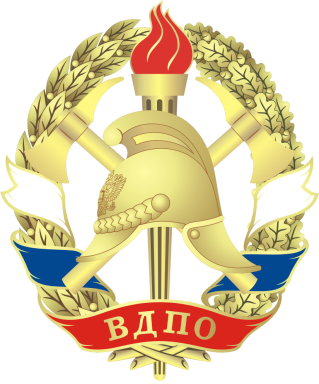 - г. Симферополь, ул. Субхи, д. 7, тел/факс: +7(3652) 27-87-35; 25-82-88; +7 978 707 99 76 ЕЛЕНА trade.vdpo@mail.ru- г. Феодосия, ул. Челнокова, д.54, тел/факс:+7 (3656) 23-21-28; +7 978 892-56-44 Тарас Богданович- начальник ПУ- г. Ялта, ул. Изобильная, 18, тел/факс:+7 (3654) 34-73-85; моб. +7 978 781 63 02Крымское республиканское отделениеОбщероссийской общественной организации«Всероссийское Добровольное Пожарное Общество»(ВДПО)19.07.2021 года                             Прайс-листДействует гибкая система скидок!!!           Все указанные товары, и услуги Вы можете приобрести в наших торгово-выставочных центрах, которые расположены:- г. Симферополь, ул. Субхи, д. 7, тел/факс: +7(3652) 27-87-35; 25-82-88; +7 978 707 99 76 ЕЛЕНА trade.vdpo@mail.ru- г. Феодосия, ул. Челнокова, д.54, тел/факс:+7 (3656) 23-21-28; +7 978 892-56-44 Тарас Богданович- начальник ПУ- г. Ялта, ул. Изобильная, 18, тел/факс:+7 (3654) 34-73-85; моб. +7 978 781 63 02Крымское республиканское отделениеОбщероссийской общественной организации«Всероссийское Добровольное Пожарное Общество»(ВДПО)19.07.2021 года                             Прайс-листДействует гибкая система скидок!!!           Все указанные товары, и услуги Вы можете приобрести в наших торгово-выставочных центрах, которые расположены:- г. Симферополь, ул. Субхи, д. 7, тел/факс: +7(3652) 27-87-35; 25-82-88; +7 978 707 99 76 ЕЛЕНА trade.vdpo@mail.ru- г. Феодосия, ул. Челнокова, д.54, тел/факс:+7 (3656) 23-21-28; +7 978 892-56-44 Тарас Богданович- начальник ПУ- г. Ялта, ул. Изобильная, 18, тел/факс:+7 (3654) 34-73-85; моб. +7 978 781 63 02Крымское республиканское отделениеОбщероссийской общественной организации«Всероссийское Добровольное Пожарное Общество»(ВДПО)19.07.2021 года                             Прайс-листДействует гибкая система скидок!!!           Все указанные товары, и услуги Вы можете приобрести в наших торгово-выставочных центрах, которые расположены:- г. Симферополь, ул. Субхи, д. 7, тел/факс: +7(3652) 27-87-35; 25-82-88; +7 978 707 99 76 ЕЛЕНА trade.vdpo@mail.ru- г. Феодосия, ул. Челнокова, д.54, тел/факс:+7 (3656) 23-21-28; +7 978 892-56-44 Тарас Богданович- начальник ПУ- г. Ялта, ул. Изобильная, 18, тел/факс:+7 (3654) 34-73-85; моб. +7 978 781 63 02Крымское республиканское отделениеОбщероссийской общественной организации«Всероссийское Добровольное Пожарное Общество»(ВДПО)19.07.2021 года                             Прайс-листДействует гибкая система скидок!!!           Все указанные товары, и услуги Вы можете приобрести в наших торгово-выставочных центрах, которые расположены:- г. Симферополь, ул. Субхи, д. 7, тел/факс: +7(3652) 27-87-35; 25-82-88; +7 978 707 99 76 ЕЛЕНА trade.vdpo@mail.ru- г. Феодосия, ул. Челнокова, д.54, тел/факс:+7 (3656) 23-21-28; +7 978 892-56-44 Тарас Богданович- начальник ПУ- г. Ялта, ул. Изобильная, 18, тел/факс:+7 (3654) 34-73-85; моб. +7 978 781 63 02Крымское республиканское отделениеОбщероссийской общественной организации«Всероссийское Добровольное Пожарное Общество»(ВДПО)19.07.2021 года                             Прайс-листДействует гибкая система скидок!!!           Все указанные товары, и услуги Вы можете приобрести в наших торгово-выставочных центрах, которые расположены:- г. Симферополь, ул. Субхи, д. 7, тел/факс: +7(3652) 27-87-35; 25-82-88; +7 978 707 99 76 ЕЛЕНА trade.vdpo@mail.ru- г. Феодосия, ул. Челнокова, д.54, тел/факс:+7 (3656) 23-21-28; +7 978 892-56-44 Тарас Богданович- начальник ПУ- г. Ялта, ул. Изобильная, 18, тел/факс:+7 (3654) 34-73-85; моб. +7 978 781 63 02ОГНЕТУШИТЕЛИОГНЕТУШИТЕЛИОГНЕТУШИТЕЛИОГНЕТУШИТЕЛИОГНЕТУШИТЕЛИОГНЕТУШИТЕЛИНаименование Ед. изм.Цена сНаименование Ед. изм.Цена си краткая характеристикаЕд. изм.НДСи краткая характеристикаЕд. изм.НДСОГНЕТУШИТЕЛИ  ПОРОШКОВЫЕОГНЕТУШИТЕЛИ  ПОРОШКОВЫЕОГНЕТУШИТЕЛИ  ПОРОШКОВЫЕОГНЕТУШИТЕЛИ  УГЛЕКИСЛОТНЫЕОГНЕТУШИТЕЛИ  УГЛЕКИСЛОТНЫЕОГНЕТУШИТЕЛИ  УГЛЕКИСЛОТНЫЕшт.Огнетушитель ОУ-1 (ВСЕ)шт.1 588,00  Огнетушитель ОП-2 (АВСЕ)шт.720,00  Огнетушитель ОУ-2 (ВСЕ)шт.2 100,00  Огнетушитель ОП-3 (АВСЕ)шт.920,00  Огнетушитель  ОУ-3 (ВСЕ)шт.2 540,00  Огнетушитель ОП-4 (АВСЕ)шт.980,00  Огнетушитель ОУ-5 (ВСЕ) шт.3 500,00  Огнетушитель ОП-5 (АВСЕ)шт.1 100,00  Огнетушитель  ОУ-7 (ВСЕ) (ОУ-10) с тележкойшт.5 300,00Огнетушитель ОП-8 (АВСЕ)шт.1 500,00  Огнетушитель ОУ-15 (ВСЕ) шт.11 000,00  Огнетушитель ОП-10 (АВСЕ)шт.2 400,00  Огнетушитель ОУ-20 (ВСЕ)шт.15 950,00  Огнетушитель ОП-35  (АВСЕ) Пропановый баллон (ОП-50)шт.10 530,00  Огнетушитель ОУ-25 (ВСЕ) шт. 17 780,00Огнетушитель ОП-70 (АВСЕ) (ОП-100)шт.18 820,00  Огнетушитель ОУ-40 (ВСЕ)шт36 680,00Огнетушитель ОП-50 (АВСЕ)шт.17 230,00  Огнетушитель ОУ-50 (ВСЕ)шт42 750,00Огнетушитель ОП-100 (АВСЕ)шт.27 500,00  Огнетушитель ОУ-55 (ВСЕ)шт43 380,00ОГНЕТУШИТЕЛИ ВОЗДУШНО-ЭМУЛЬСИОННЫЕОГНЕТУШИТЕЛИ ВОЗДУШНО-ЭМУЛЬСИОННЫЕОГНЕТУШИТЕЛИ ВОЗДУШНО-ЭМУЛЬСИОННЫЕшт.ОВП-40(заряженные) (АВ)шт.Под заказшт.ОВП-8 (заряженные) (АВ)шт.Под заказшт.ОВП-80 (заряженные) (АВ)шт.Под заказшт.шт.Под заказОГНЕТУШИТЕЛИ ВОЗДУШНО-ПЕННЫЕОГНЕТУШИТЕЛИ ВОЗДУШНО-ПЕННЫЕОГНЕТУШИТЕЛИ ВОЗДУШНО-ПЕННЫЕшт.Под заказОВП-4 (заряженные) (АВ)шт.940,00  шт.Под заказКрепление для ОУ-5 (высокое)шт.318,00РАНЦЕВЫЕ ОГНЕТУШИТЕЛИРАНЦЕВЫЕ ОГНЕТУШИТЕЛИРАНЦЕВЫЕ ОГНЕТУШИТЕЛИКрепление для ОП-8шт.268,00РП-15 Ермак (М) с г/пульт метал.шт.Кронштейн ТВ-4шт.Под заказРП-18 Ермак (М) с г/пульт метал.шт.9 698,00  КРОНШТЕЙНЫ ДЛЯ ОГНЕТУШИТЕЛЕЙКРОНШТЕЙНЫ ДЛЯ ОГНЕТУШИТЕЛЕЙКРОНШТЕЙНЫ ДЛЯ ОГНЕТУШИТЕЛЕЙПОДСТАВКИ ДЛЯ ОГНЕТУШИТЕЛЕЙПОДСТАВКИ ДЛЯ ОГНЕТУШИТЕЛЕЙПОДСТАВКИ ДЛЯ ОГНЕТУШИТЕЛЕЙТранспортный ТВ-2Шт.230,00Подставка П-10 шт.488,00  Транспортный ТВ-3Шт.318,00Подставка П-15шт.518,00  Подставка П-20шт.588,00  Транспортный Т-2шт.138,00  Раструб к ОУ с выкидной трубкойшт.124,00Транспортный Т-3шт.     218,00  Раструб к ОУ 5,7 со шлангомшт.318,00 Транспортный ТВ-5шт.318,00Металлический кронштейншт.50,00ПОЖАРНЫЕ ДВЕРИПОЖАРНЫЕ ДВЕРИПОЖАРНЫЕ ДВЕРИПОЖАРНЫЕ ДВЕРИПОЖАРНЫЕ ДВЕРИПОЖАРНЫЕ ДВЕРИПОЖАРНЫЕ ДВЕРИПОЖАРНЫЕ ДВЕРИПОЖАРНЫЕ ДВЕРИПОЖАРНЫЕ ДВЕРИПОЖАРНЫЕ ДВЕРИПОЖАРНЫЕ ДВЕРИПОЖАРНЫЕ ДВЕРИПОЖАРНЫЕ ДВЕРИДВЕРИДВЕРИДВЕРИДВЕРИДВЕРИДВЕРИДОВОДЧИКИ ДЛЯ ДВЕРЕЙ, ПЕНА ОГНЕСТОЙКАЯ И СИСТЕМЫ АНТИ-ПАНИКА, ОГНЕСТОЙКИЙ ЗАМОКДОВОДЧИКИ ДЛЯ ДВЕРЕЙ, ПЕНА ОГНЕСТОЙКАЯ И СИСТЕМЫ АНТИ-ПАНИКА, ОГНЕСТОЙКИЙ ЗАМОКДОВОДЧИКИ ДЛЯ ДВЕРЕЙ, ПЕНА ОГНЕСТОЙКАЯ И СИСТЕМЫ АНТИ-ПАНИКА, ОГНЕСТОЙКИЙ ЗАМОКДОВОДЧИКИ ДЛЯ ДВЕРЕЙ, ПЕНА ОГНЕСТОЙКАЯ И СИСТЕМЫ АНТИ-ПАНИКА, ОГНЕСТОЙКИЙ ЗАМОКДОВОДЧИКИ ДЛЯ ДВЕРЕЙ, ПЕНА ОГНЕСТОЙКАЯ И СИСТЕМЫ АНТИ-ПАНИКА, ОГНЕСТОЙКИЙ ЗАМОКДОВОДЧИКИ ДЛЯ ДВЕРЕЙ, ПЕНА ОГНЕСТОЙКАЯ И СИСТЕМЫ АНТИ-ПАНИКА, ОГНЕСТОЙКИЙ ЗАМОКДОВОДЧИКИ ДЛЯ ДВЕРЕЙ, ПЕНА ОГНЕСТОЙКАЯ И СИСТЕМЫ АНТИ-ПАНИКА, ОГНЕСТОЙКИЙ ЗАМОКДОВОДЧИКИ ДЛЯ ДВЕРЕЙ, ПЕНА ОГНЕСТОЙКАЯ И СИСТЕМЫ АНТИ-ПАНИКА, ОГНЕСТОЙКИЙ ЗАМОКДвери двупольные 2100*1200 ммшт.шт.Под заказПод заказПод заказПротивопожарная  полиуретановая  пенаПротивопожарная  полиуретановая  пенаПротивопожарная  полиуретановая  пенашт.шт.Под заказПод заказПод заказДвери двупольные 2100*1300 ммшт.шт.Под заказПод заказПод заказДоводчик дверной ДС- 080Доводчик дверной ДС- 080Доводчик дверной ДС- 080шт.шт.1 800,00  1 800,00  1 800,00  Двери однопольные 2100*800 ммшт.шт.Под заказПод заказПод заказЗамок с функцией «Анти-паника»Замок с функцией «Анти-паника»Замок с функцией «Анти-паника»шт.шт.Под заказ  Под заказ  Под заказ  Двери однопольные 2100*900 ммшт.шт.Под заказПод заказПод заказАнти-паник бар PD800FR-BAR PZ72mm с балкойАнти-паник бар PD800FR-BAR PZ72mm с балкойАнти-паник бар PD800FR-BAR PZ72mm с балкойшт.шт.Под заказПод заказПод заказДвери с остеклением  двупольные 2100*1200 ммшт.шт.Под заказПод заказПод заказОгнестойкий замок DL 1739/65mm PZ ZNОгнестойкий замок DL 1739/65mm PZ ZNОгнестойкий замок DL 1739/65mm PZ ZNшт.шт.Под заказПод заказПод заказДвери с остеклением двупольные 2100*1300 ммшт.шт.Под заказПод заказПод заказДвери с остеклением однопольные 2100*800 ммшт.шт.Под заказПод заказПод заказШКАФЫ ПОЖАРНЫЕШКАФЫ ПОЖАРНЫЕШКАФЫ ПОЖАРНЫЕШКАФЫ ПОЖАРНЫЕШКАФЫ ПОЖАРНЫЕШКАФЫ ПОЖАРНЫЕШКАФЫ ПОЖАРНЫЕШКАФЫ ПОЖАРНЫЕШКАФЫ ПОЖАРНЫЕШКАФЫ ПОЖАРНЫЕШКАФЫ ПОЖАРНЫЕШКАФЫ ПОЖАРНЫЕШКАФЫ ПОЖАРНЫЕШКАФЫ ПОЖАРНЫЕПожарный шкаф ВПК ( квартирный)( 307х312х50)шт.шт.шт.345,00  345,00  Шкафы для  2-х комплектов пожарного крана и 2-х огнетушителей (до 10кг), двухсекционные, металлические (ШПК-320-12) (700х1300х350)Шкафы для  2-х комплектов пожарного крана и 2-х огнетушителей (до 10кг), двухсекционные, металлические (ШПК-320-12) (700х1300х350)Шкафы для  2-х комплектов пожарного крана и 2-х огнетушителей (до 10кг), двухсекционные, металлические (ШПК-320-12) (700х1300х350)Шкафы для  2-х комплектов пожарного крана и 2-х огнетушителей (до 10кг), двухсекционные, металлические (ШПК-320-12) (700х1300х350)Шкафы для  2-х комплектов пожарного крана и 2-х огнетушителей (до 10кг), двухсекционные, металлические (ШПК-320-12) (700х1300х350)Шкафы для  2-х комплектов пожарного крана и 2-х огнетушителей (до 10кг), двухсекционные, металлические (ШПК-320-12) (700х1300х350)Шкафы для  2-х комплектов пожарного крана и 2-х огнетушителей (до 10кг), двухсекционные, металлические (ШПК-320-12) (700х1300х350)Шкафы для  2-х комплектов пожарного крана и 2-х огнетушителей (до 10кг), двухсекционные, металлические (ШПК-320-12) (700х1300х350) Шкафы для хранения пожарного крана металлические (ШПК-310) (540х650х230) Шкафы для хранения пожарного крана металлические (ШПК-310) (540х650х230) Шкафы для хранения пожарного крана металлические (ШПК-310) (540х650х230) Шкафы для хранения пожарного крана металлические (ШПК-310) (540х650х230) Шкафы для хранения пожарного крана металлические (ШПК-310) (540х650х230) Шкафы для хранения пожарного крана металлические (ШПК-310) (540х650х230)Шкафы для  2-х комплектов пожарного крана и 2-х огнетушителей (до 10кг), двухсекционные, металлические (ШПК-320-12) (700х1300х350)Шкафы для  2-х комплектов пожарного крана и 2-х огнетушителей (до 10кг), двухсекционные, металлические (ШПК-320-12) (700х1300х350)Шкафы для  2-х комплектов пожарного крана и 2-х огнетушителей (до 10кг), двухсекционные, металлические (ШПК-320-12) (700х1300х350)Шкафы для  2-х комплектов пожарного крана и 2-х огнетушителей (до 10кг), двухсекционные, металлические (ШПК-320-12) (700х1300х350)Шкафы для  2-х комплектов пожарного крана и 2-х огнетушителей (до 10кг), двухсекционные, металлические (ШПК-320-12) (700х1300х350)Шкафы для  2-х комплектов пожарного крана и 2-х огнетушителей (до 10кг), двухсекционные, металлические (ШПК-320-12) (700х1300х350)Шкафы для  2-х комплектов пожарного крана и 2-х огнетушителей (до 10кг), двухсекционные, металлические (ШПК-320-12) (700х1300х350)Шкафы для  2-х комплектов пожарного крана и 2-х огнетушителей (до 10кг), двухсекционные, металлические (ШПК-320-12) (700х1300х350)ШПК-310  Встраиваемый закрытыйшт.шт.шт.Под заказПод заказШПК-320-12  Навесной закрытыйШПК-320-12  Навесной закрытыйШПК-320-12  Навесной закрытыйшт.шт.Под заказПод заказПод заказШПК-310  Встраиваемый открытыйшт.шт.шт.Под заказПод заказШПК-320-12  Встраиваемый закрытыйШПК-320-12  Встраиваемый закрытыйШПК-320-12  Встраиваемый закрытыйшт.шт.Под заказПод заказПод заказШПК-310  Навесной закрытыйшт.шт.шт.Под заказПод заказШПК-320-12  Встраиваемый открытыйШПК-320-12  Встраиваемый открытыйШПК-320-12  Встраиваемый открытыйшт.шт.Под заказПод заказПод заказШПК-310  Навесной открытыйшт.шт.шт.Под заказПод заказШПК-320-12  Навесной открытыйШПК-320-12  Навесной открытыйШПК-320-12  Навесной открытыйшт.шт.Под заказПод заказПод заказШкафы для хранения пожарного крана и одного огнетушителя (до 6 кг), двухсекционные, металлические (ШПК-315) (840х650х230)Шкафы для хранения пожарного крана и одного огнетушителя (до 6 кг), двухсекционные, металлические (ШПК-315) (840х650х230)Шкафы для хранения пожарного крана и одного огнетушителя (до 6 кг), двухсекционные, металлические (ШПК-315) (840х650х230)Шкафы для хранения пожарного крана и одного огнетушителя (до 6 кг), двухсекционные, металлические (ШПК-315) (840х650х230)Шкафы для хранения пожарного крана и одного огнетушителя (до 6 кг), двухсекционные, металлические (ШПК-315) (840х650х230)Шкафы для хранения пожарного крана и одного огнетушителя (до 6 кг), двухсекционные, металлические (ШПК-315) (840х650х230)Шкафы для  2-х комплектов пожарного крана, двухсекционные, металлические (ШПК-320-21) (540х1300х230)Шкафы для  2-х комплектов пожарного крана, двухсекционные, металлические (ШПК-320-21) (540х1300х230)Шкафы для  2-х комплектов пожарного крана, двухсекционные, металлические (ШПК-320-21) (540х1300х230)Шкафы для  2-х комплектов пожарного крана, двухсекционные, металлические (ШПК-320-21) (540х1300х230)Шкафы для  2-х комплектов пожарного крана, двухсекционные, металлические (ШПК-320-21) (540х1300х230)Шкафы для  2-х комплектов пожарного крана, двухсекционные, металлические (ШПК-320-21) (540х1300х230)Шкафы для  2-х комплектов пожарного крана, двухсекционные, металлические (ШПК-320-21) (540х1300х230)Шкафы для  2-х комплектов пожарного крана, двухсекционные, металлические (ШПК-320-21) (540х1300х230)ШПК-315  Встраиваемый закрытыйшт.шт.шт.Под заказПод заказШПК-320-21   Встраиваемый закрытыйШПК-320-21   Встраиваемый закрытыйШПК-320-21   Встраиваемый закрытыйшт.шт.Под заказПод заказПод заказШПК-315  Встраиваемый открытыйшт.шт.шт.Под заказПод заказШПК-320-21   Навесной закрытыйШПК-320-21   Навесной закрытыйШПК-320-21   Навесной закрытыйшт.шт.Под заказПод заказПод заказШПК-315  Навесной закрытыйшт.шт.шт.Под заказПод заказШПК-320-21   Встраиваемый открытыйШПК-320-21   Встраиваемый открытыйШПК-320-21   Встраиваемый открытыйшт.шт.Под заказПод заказПод заказШПК-315  Навесной открытыйшт.шт.шт.Под заказПод заказШПК-320-21  Навесной открытыйШПК-320-21  Навесной открытыйШПК-320-21  Навесной открытыйшт.шт.Под заказПод заказПод заказШкафы для пожарного крана и 2-х огнетушителей (до 10кг), двухсекционные, металлические (ШПК-320) ( 540х1300х230)Шкафы для пожарного крана и 2-х огнетушителей (до 10кг), двухсекционные, металлические (ШПК-320) ( 540х1300х230)Шкафы для пожарного крана и 2-х огнетушителей (до 10кг), двухсекционные, металлические (ШПК-320) ( 540х1300х230)Шкафы для пожарного крана и 2-х огнетушителей (до 10кг), двухсекционные, металлические (ШПК-320) ( 540х1300х230)Шкафы для пожарного крана и 2-х огнетушителей (до 10кг), двухсекционные, металлические (ШПК-320) ( 540х1300х230)Шкафы для пожарного крана и 2-х огнетушителей (до 10кг), двухсекционные, металлические (ШПК-320) ( 540х1300х230)Пожарные шкафы для хранения 1-го огнетушителя (ШПО-102, 103 )Пожарные шкафы для хранения 1-го огнетушителя (ШПО-102, 103 )Пожарные шкафы для хранения 1-го огнетушителя (ШПО-102, 103 )Пожарные шкафы для хранения 1-го огнетушителя (ШПО-102, 103 )Пожарные шкафы для хранения 1-го огнетушителя (ШПО-102, 103 )Пожарные шкафы для хранения 1-го огнетушителя (ШПО-102, 103 )Пожарные шкафы для хранения 1-го огнетушителя (ШПО-102, 103 )Пожарные шкафы для хранения 1-го огнетушителя (ШПО-102, 103 )ШПК-320   Встраиваемый закрытыйшт.шт.шт.ШПО-102  (300х650х230)ШПО-102  (300х650х230)ШПО-102  (300х650х230)шт.шт.шт.Под заказПод заказШПК-320   Встраиваемый открытыйшт.шт.шт.ШПО-103 (300х650х230, окно 150х400)ШПО-103 (300х650х230, окно 150х400)ШПО-103 (300х650х230, окно 150х400)шт.шт.шт.Под заказПод заказШПК-320  Навесной открытыйшт.шт.шт.Пожарные шкафы для хранения 2-х огнетушителей (ШПО-112, 113)Пожарные шкафы для хранения 2-х огнетушителей (ШПО-112, 113)Пожарные шкафы для хранения 2-х огнетушителей (ШПО-112, 113)Пожарные шкафы для хранения 2-х огнетушителей (ШПО-112, 113)Пожарные шкафы для хранения 2-х огнетушителей (ШПО-112, 113)Пожарные шкафы для хранения 2-х огнетушителей (ШПО-112, 113)Пожарные шкафы для хранения 2-х огнетушителей (ШПО-112, 113)Пожарные шкафы для хранения 2-х огнетушителей (ШПО-112, 113)ШПК-320  Навесной закрытыйшт.шт.шт.ШПО-112  (540х650х230)ШПО-112  (540х650х230)ШПО-112  (540х650х230)шт.шт.шт.Под заказПод заказШПО-113  (540х650х230,окно 300х400)ШПО-113  (540х650х230,окно 300х400)ШПО-113  (540х650х230,окно 300х400)шт.шт.шт.Под заказПод заказЩИТЫ И СТЕНДЫ ПОЖАРНЫЕЩИТЫ И СТЕНДЫ ПОЖАРНЫЕЩИТЫ И СТЕНДЫ ПОЖАРНЫЕЩИТЫ И СТЕНДЫ ПОЖАРНЫЕЩИТЫ И СТЕНДЫ ПОЖАРНЫЕЩИТЫ И СТЕНДЫ ПОЖАРНЫЕЩИТЫ И СТЕНДЫ ПОЖАРНЫЕЩИТЫ И СТЕНДЫ ПОЖАРНЫЕЩИТЫ И СТЕНДЫ ПОЖАРНЫЕЩИТЫ И СТЕНДЫ ПОЖАРНЫЕЩИТЫ И СТЕНДЫ ПОЖАРНЫЕЩИТЫ И СТЕНДЫ ПОЖАРНЫЕЩИТЫ И СТЕНДЫ ПОЖАРНЫЕЩИТЫ И СТЕНДЫ ПОЖАРНЫЕЩИТЫ ПОЖАРНЫЕЩИТЫ ПОЖАРНЫЕЩИТЫ ПОЖАРНЫЕЩИТЫ ПОЖАРНЫЕЩИТЫ ПОЖАРНЫЕЩИТЫ ПОЖАРНЫЕЩИТЫ ПОЖАРНЫЕЩИТЫ ПОЖАРНЫЕЩИТЫ ПОЖАРНЫЕЩИТЫ ПОЖАРНЫЕЩИТЫ ПОЖАРНЫЕЩИТЫ ПОЖАРНЫЕЩИТЫ ПОЖАРНЫЕЩИТЫ ПОЖАРНЫЕЩит пожарный открытый ЩПО  ( 1250х1000х35 )Щит пожарный открытый ЩПО  ( 1250х1000х35 )Щит пожарный открытый ЩПО  ( 1250х1000х35 )Щит пожарный открытый ЩПО  ( 1250х1000х35 )Щит пожарный открытый ЩПО  ( 1250х1000х35 )Щит пожарный открытый ЩПО  ( 1250х1000х35 )Щит пожарный открытый ЩПО  ( 1250х1000х35 )Щит пожарный открытый ЩПО  ( 1250х1000х35 )Щит пожарный открытый ЩПО  ( 1250х1000х35 )шт.шт.шт.1 800,00  1 800,00  Щит пожарный закрытый  ЩПЗ ( 1200х700х300 )Щит пожарный закрытый  ЩПЗ ( 1200х700х300 )Щит пожарный закрытый  ЩПЗ ( 1200х700х300 )Щит пожарный закрытый  ЩПЗ ( 1200х700х300 )Щит пожарный закрытый  ЩПЗ ( 1200х700х300 )Щит пожарный закрытый  ЩПЗ ( 1200х700х300 )Щит пожарный закрытый  ЩПЗ ( 1200х700х300 )Щит пожарный закрытый  ЩПЗ ( 1200х700х300 )Щит пожарный закрытый  ЩПЗ ( 1200х700х300 )шт.шт.шт. 4 398,00   4 398,00  Щит пожарный закрытый укомплектованный (лом, багор, 2 ведра, лопата совковая)Щит пожарный закрытый укомплектованный (лом, багор, 2 ведра, лопата совковая)Щит пожарный закрытый укомплектованный (лом, багор, 2 ведра, лопата совковая)Щит пожарный закрытый укомплектованный (лом, багор, 2 ведра, лопата совковая)Щит пожарный закрытый укомплектованный (лом, багор, 2 ведра, лопата совковая)Щит пожарный закрытый укомплектованный (лом, багор, 2 ведра, лопата совковая)Щит пожарный закрытый укомплектованный (лом, багор, 2 ведра, лопата совковая)Щит пожарный закрытый укомплектованный (лом, багор, 2 ведра, лопата совковая)Щит пожарный закрытый укомплектованный (лом, багор, 2 ведра, лопата совковая)шт.шт.шт.5 855,00  5 855,00  Щит пожарный закрытый укомплектованный ЩП-А ( лом, багор, 2 ведра, лопата штыковая, лопата совковая, емкость для хранения воды 0,2  м.куб.)Щит пожарный закрытый укомплектованный ЩП-А ( лом, багор, 2 ведра, лопата штыковая, лопата совковая, емкость для хранения воды 0,2  м.куб.)Щит пожарный закрытый укомплектованный ЩП-А ( лом, багор, 2 ведра, лопата штыковая, лопата совковая, емкость для хранения воды 0,2  м.куб.)Щит пожарный закрытый укомплектованный ЩП-А ( лом, багор, 2 ведра, лопата штыковая, лопата совковая, емкость для хранения воды 0,2  м.куб.)Щит пожарный закрытый укомплектованный ЩП-А ( лом, багор, 2 ведра, лопата штыковая, лопата совковая, емкость для хранения воды 0,2  м.куб.)Щит пожарный закрытый укомплектованный ЩП-А ( лом, багор, 2 ведра, лопата штыковая, лопата совковая, емкость для хранения воды 0,2  м.куб.)Щит пожарный закрытый укомплектованный ЩП-А ( лом, багор, 2 ведра, лопата штыковая, лопата совковая, емкость для хранения воды 0,2  м.куб.)Щит пожарный закрытый укомплектованный ЩП-А ( лом, багор, 2 ведра, лопата штыковая, лопата совковая, емкость для хранения воды 0,2  м.куб.)Щит пожарный закрытый укомплектованный ЩП-А ( лом, багор, 2 ведра, лопата штыковая, лопата совковая, емкость для хранения воды 0,2  м.куб.)шт.шт.шт.11 413,0011 413,00Щит пожарный закрытый укомплектованный ЩП-В (лом, ведро, полотно противопожарное, лопата штыковая, лопата совковая, ящик для песка ЯП-0,5)Щит пожарный закрытый укомплектованный ЩП-В (лом, ведро, полотно противопожарное, лопата штыковая, лопата совковая, ящик для песка ЯП-0,5)Щит пожарный закрытый укомплектованный ЩП-В (лом, ведро, полотно противопожарное, лопата штыковая, лопата совковая, ящик для песка ЯП-0,5)Щит пожарный закрытый укомплектованный ЩП-В (лом, ведро, полотно противопожарное, лопата штыковая, лопата совковая, ящик для песка ЯП-0,5)Щит пожарный закрытый укомплектованный ЩП-В (лом, ведро, полотно противопожарное, лопата штыковая, лопата совковая, ящик для песка ЯП-0,5)Щит пожарный закрытый укомплектованный ЩП-В (лом, ведро, полотно противопожарное, лопата штыковая, лопата совковая, ящик для песка ЯП-0,5)Щит пожарный закрытый укомплектованный ЩП-В (лом, ведро, полотно противопожарное, лопата штыковая, лопата совковая, ящик для песка ЯП-0,5)Щит пожарный закрытый укомплектованный ЩП-В (лом, ведро, полотно противопожарное, лопата штыковая, лопата совковая, ящик для песка ЯП-0,5)Щит пожарный закрытый укомплектованный ЩП-В (лом, ведро, полотно противопожарное, лопата штыковая, лопата совковая, ящик для песка ЯП-0,5)шт.шт.шт.12 995,0012 995,00Щит пожарный закрытый укомплектованный ЩП-СХ ( лом, багор, 2 ведра, полотно противопожарное, лопата штыковая, лопата совковая, емкость для хранения воды 0,2 м.куб)Щит пожарный закрытый укомплектованный ЩП-СХ ( лом, багор, 2 ведра, полотно противопожарное, лопата штыковая, лопата совковая, емкость для хранения воды 0,2 м.куб)Щит пожарный закрытый укомплектованный ЩП-СХ ( лом, багор, 2 ведра, полотно противопожарное, лопата штыковая, лопата совковая, емкость для хранения воды 0,2 м.куб)Щит пожарный закрытый укомплектованный ЩП-СХ ( лом, багор, 2 ведра, полотно противопожарное, лопата штыковая, лопата совковая, емкость для хранения воды 0,2 м.куб)Щит пожарный закрытый укомплектованный ЩП-СХ ( лом, багор, 2 ведра, полотно противопожарное, лопата штыковая, лопата совковая, емкость для хранения воды 0,2 м.куб)Щит пожарный закрытый укомплектованный ЩП-СХ ( лом, багор, 2 ведра, полотно противопожарное, лопата штыковая, лопата совковая, емкость для хранения воды 0,2 м.куб)Щит пожарный закрытый укомплектованный ЩП-СХ ( лом, багор, 2 ведра, полотно противопожарное, лопата штыковая, лопата совковая, емкость для хранения воды 0,2 м.куб)Щит пожарный закрытый укомплектованный ЩП-СХ ( лом, багор, 2 ведра, полотно противопожарное, лопата штыковая, лопата совковая, емкость для хранения воды 0,2 м.куб)Щит пожарный закрытый укомплектованный ЩП-СХ ( лом, багор, 2 ведра, полотно противопожарное, лопата штыковая, лопата совковая, емкость для хранения воды 0,2 м.куб)шт.шт.шт.Под заказПод заказЩит  пожарный  закрытый  укомплектованный  ЩП-Е (крюк с деревянной ручкой, полотно противопожарное, лопата совковая, ящик для песка ЯП-0.5, ножницы диэлектрические,  боты  диэлектрические,  коврик  диэлектрический 750*750*6)Щит  пожарный  закрытый  укомплектованный  ЩП-Е (крюк с деревянной ручкой, полотно противопожарное, лопата совковая, ящик для песка ЯП-0.5, ножницы диэлектрические,  боты  диэлектрические,  коврик  диэлектрический 750*750*6)Щит  пожарный  закрытый  укомплектованный  ЩП-Е (крюк с деревянной ручкой, полотно противопожарное, лопата совковая, ящик для песка ЯП-0.5, ножницы диэлектрические,  боты  диэлектрические,  коврик  диэлектрический 750*750*6)Щит  пожарный  закрытый  укомплектованный  ЩП-Е (крюк с деревянной ручкой, полотно противопожарное, лопата совковая, ящик для песка ЯП-0.5, ножницы диэлектрические,  боты  диэлектрические,  коврик  диэлектрический 750*750*6)Щит  пожарный  закрытый  укомплектованный  ЩП-Е (крюк с деревянной ручкой, полотно противопожарное, лопата совковая, ящик для песка ЯП-0.5, ножницы диэлектрические,  боты  диэлектрические,  коврик  диэлектрический 750*750*6)Щит  пожарный  закрытый  укомплектованный  ЩП-Е (крюк с деревянной ручкой, полотно противопожарное, лопата совковая, ящик для песка ЯП-0.5, ножницы диэлектрические,  боты  диэлектрические,  коврик  диэлектрический 750*750*6)Щит  пожарный  закрытый  укомплектованный  ЩП-Е (крюк с деревянной ручкой, полотно противопожарное, лопата совковая, ящик для песка ЯП-0.5, ножницы диэлектрические,  боты  диэлектрические,  коврик  диэлектрический 750*750*6)Щит  пожарный  закрытый  укомплектованный  ЩП-Е (крюк с деревянной ручкой, полотно противопожарное, лопата совковая, ящик для песка ЯП-0.5, ножницы диэлектрические,  боты  диэлектрические,  коврик  диэлектрический 750*750*6)Щит  пожарный  закрытый  укомплектованный  ЩП-Е (крюк с деревянной ручкой, полотно противопожарное, лопата совковая, ящик для песка ЯП-0.5, ножницы диэлектрические,  боты  диэлектрические,  коврик  диэлектрический 750*750*6)шт.шт.шт.Под заказПод заказЯЩИКИ ДЛЯ ПЕСКАЯЩИКИ ДЛЯ ПЕСКАЯЩИКИ ДЛЯ ПЕСКАЯЩИКИ ДЛЯ ПЕСКАЯЩИКИ ДЛЯ ПЕСКАЯЩИКИ ДЛЯ ПЕСКАЯЩИКИ ДЛЯ ПЕСКАЯЩИКИ ДЛЯ ПЕСКАЯЩИКИ ДЛЯ ПЕСКАЯЩИКИ ДЛЯ ПЕСКАЯЩИКИ ДЛЯ ПЕСКАЯЩИКИ ДЛЯ ПЕСКАЯЩИКИ ДЛЯ ПЕСКАЯЩИКИ ДЛЯ ПЕСКАЯщик для песка ЯП 0,1     (550х600х400)Ящик для песка ЯП 0,1     (550х600х400)шт.шт.2 498,00  2 498,00  Ящик для песка ЯП 0,3       (800х600х400)Ящик для песка ЯП 0,3       (800х600х400)шт.шт.шт.шт.4 608,00  4 608,00  Ящик для песка ЯП 0,2     с дозатором/ вертикальная                     (450х920х400)Ящик для песка ЯП 0,2     с дозатором/ вертикальная                     (450х920х400)шт.шт.4 118,00  4 118,00  Ящик для песка/ветоши ЯП/ЯВ 0,5                                        (1200х800х550)Ящик для песка/ветоши ЯП/ЯВ 0,5                                        (1200х800х550)шт.шт.шт.шт. 7 088,00   7 088,00  ВОДОПЕННОЕ ОБОРУДОВАНИЕВОДОПЕННОЕ ОБОРУДОВАНИЕВОДОПЕННОЕ ОБОРУДОВАНИЕВОДОПЕННОЕ ОБОРУДОВАНИЕВОДОПЕННОЕ ОБОРУДОВАНИЕВОДОПЕННОЕ ОБОРУДОВАНИЕВОДОПЕННОЕ ОБОРУДОВАНИЕВОДОПЕННОЕ ОБОРУДОВАНИЕВОДОПЕННОЕ ОБОРУДОВАНИЕВОДОПЕННОЕ ОБОРУДОВАНИЕВОДОПЕННОЕ ОБОРУДОВАНИЕВОДОПЕННОЕ ОБОРУДОВАНИЕВОДОПЕННОЕ ОБОРУДОВАНИЕВОДОПЕННОЕ ОБОРУДОВАНИЕСТВОЛЫ ПОЖАРНЫЕСТВОЛЫ ПОЖАРНЫЕСТВОЛЫ ПОЖАРНЫЕСТВОЛЫ ПОЖАРНЫЕСТВОЛЫ ПОЖАРНЫЕСТВОЛЫ ПОЖАРНЫЕКЛАПАНЫ ПОЖАРНЫЕКЛАПАНЫ ПОЖАРНЫЕКЛАПАНЫ ПОЖАРНЫЕКЛАПАНЫ ПОЖАРНЫЕКЛАПАНЫ ПОЖАРНЫЕКЛАПАНЫ ПОЖАРНЫЕКЛАПАНЫ ПОЖАРНЫЕКЛАПАНЫ ПОЖАРНЫЕПожарный ствол СРК-50шт.шт.шт.2 400,00  2 400,00  Клапан пожарный напорный прямой муфта-муфтаКлапан пожарный напорный прямой муфта-муфтаКлапан пожарный напорный прямой муфта-муфтаКлапан пожарный напорный прямой муфта-муфтаКлапан пожарный напорный прямой муфта-муфтаКлапан пожарный напорный прямой муфта-муфтаКлапан пожарный напорный прямой муфта-муфтаКлапан пожарный напорный прямой муфта-муфтаПожарный ствол СЛК-П20шт.шт.шт.Под заказ  Под заказ  Клапан Ду50 (латунь) 15 БЗРКлапан Ду50 (латунь) 15 БЗРКлапан Ду50 (латунь) 15 БЗРшт.шт.шт.1 418,00  1 418,00  Пожарный ствол РСП-70шт.шт.шт.Клапан пожарный напорный прямой муфта-цапкаКлапан пожарный напорный прямой муфта-цапкаКлапан пожарный напорный прямой муфта-цапкаКлапан пожарный напорный прямой муфта-цапкаКлапан пожарный напорный прямой муфта-цапкаКлапан пожарный напорный прямой муфта-цапкаКлапан пожарный напорный прямой муфта-цапкаКлапан пожарный напорный прямой муфта-цапкаПожарный ствол РСП-50шт.шт.шт.1 700,00  1 700,00  Клапан ДУ-50 15БЗР Клапан ДУ-50 15БЗР Клапан ДУ-50 15БЗР шт.шт.шт.1200,00  1200,00  Пожарный ствол РСК-50шт.шт.шт.1 915,00  1 915,00  Клапан ДУ-65Клапан ДУ-65Клапан ДУ-65шт.шт.шт.2 100,00  2 100,00  Пожарный ствол РСКЗ-70шт.шт.шт.Под заказ  Под заказ  Клапан пожарный напорный угловой муфта-муфтаКлапан пожарный напорный угловой муфта-муфтаКлапан пожарный напорный угловой муфта-муфтаКлапан пожарный напорный угловой муфта-муфтаКлапан пожарный напорный угловой муфта-муфтаКлапан пожарный напорный угловой муфта-муфтаКлапан пожарный напорный угловой муфта-муфтаКлапан пожарный напорный угловой муфта-муфтаПожарный ствол РС-50 (а)шт.шт.шт.298,00  298,00  Клапан КПЛ 50-1Клапан КПЛ 50-1Клапан КПЛ 50-1шт.шт.шт.1 320,00  1 320,00  Пожарный ствол РС-50.01 (а)шт.шт.шт.298,00  298,00  Клапан КПЛ 65-1Клапан КПЛ 65-1Клапан КПЛ 65-1шт.шт.шт.2 000,00  2 000,00  Пожарный ствол РС-70 (а)шт.шт.шт.480,00  480,00  Клапан пожарный напорный угловой муфта-цапкаКлапан пожарный напорный угловой муфта-цапкаКлапан пожарный напорный угловой муфта-цапкаКлапан пожарный напорный угловой муфта-цапкаКлапан пожарный напорный угловой муфта-цапкаКлапан пожарный напорный угловой муфта-цапкаКлапан пожарный напорный угловой муфта-цапкаКлапан пожарный напорный угловой муфта-цапкаПожарный ствол РС-70.01 (а)шт.шт.шт.Клапан КПЧ 50-1 Ду50Ру16Клапан КПЧ 50-1 Ду50Ру16Клапан КПЧ 50-1 Ду50Ру16шт.шт.шт.1 300,00  1 300,00  Пожарный ствол СПК-С 20шт.шт.шт.Под заказПод заказПожарный ствол СВП(СПП)шт.шт.шт.Под заказПод заказПротивопожарные муфты ПМПротивопожарные муфты ПМПротивопожарные муфты ПМшт.шт.шт.Под заказПод заказГИДРАНТЫВОДОЗАБОРНОЕ ОБОРУДОВАНИЕВОДОЗАБОРНОЕ ОБОРУДОВАНИЕВОДОЗАБОРНОЕ ОБОРУДОВАНИЕВОДОЗАБОРНОЕ ОБОРУДОВАНИЕВОДОЗАБОРНОЕ ОБОРУДОВАНИЕВОДОЗАБОРНОЕ ОБОРУДОВАНИЕВОДОЗАБОРНОЕ ОБОРУДОВАНИЕВОДОЗАБОРНОЕ ОБОРУДОВАНИЕГидрант Н-0,5 мшт.шт.шт.7 015,00  7 015,00  Разветвления  рукавныеРазветвления  рукавныеРазветвления  рукавныеРазветвления  рукавныеРазветвления  рукавныеРазветвления  рукавныеРазветвления  рукавныеРазветвления  рукавныеГидрант Н-0,75 мшт.шт.шт.7 300,00  7 300,00  РТ-70РТ-70РТ-70шт.шт.шт.Под заказПод заказГидрант Н-1,0 мшт.шт.шт.7 800,00  7 800,00  РТ-80РТ-80РТ-80шт.шт.шт. Под заказ Под заказГидрант Н-1,25 мшт.шт.шт.8 200,00  8 200,00  Всасывающие  сеткиВсасывающие  сеткиВсасывающие  сеткиВсасывающие  сеткиВсасывающие  сеткиВсасывающие  сеткиВсасывающие  сеткиВсасывающие  сеткиГидрант Н-1,5 мшт.шт.шт.8 600,00  8 600,00  СВ-100СВ-100СВ-100шт.шт.шт.Под заказПод заказГидрант Н-1,75 мшт.шт.шт.9 050,00  9 050,00  СВ-125СВ-125СВ-125шт.шт.шт.Под заказПод заказГидрант Н-2,0 мшт.шт.шт.9 400,00  9 400,00  СВ-80СВ-80СВ-80шт.шт.шт.Под заказПод заказГидрант Н-2,25 мшт.шт.шт.9 650,00  9 650,00  СВ-50СВ-50СВ-50шт.шт.шт.Под заказПод заказГидрант Н-2,5 мшт.шт.шт.10 400,00  10 400,00  Рукавные  водосборникиРукавные  водосборникиРукавные  водосборникиРукавные  водосборникиРукавные  водосборникиРукавные  водосборникиРукавные  водосборникиРукавные  водосборникиГидрант Н-2,75 мшт.шт.шт.10 900,00  10 900,00  ВС-125ВС-125ВС-125шт.шт.шт.Под заказПод заказГидрант Н-3,0 мшт.шт.шт.11300,00  11300,00  Колонка пожарнаяКолонка пожарнаяКолонка пожарнаяКолонка пожарнаяКолонка пожарнаяКолонка пожарнаяКолонка пожарнаяКолонка пожарнаяФланецшт.шт.шт.Под заказ  Под заказ  КПАКПАКПАшт.шт.шт.Под заказПод заказПОДСТАВКИ ПОД ГИДРАНТПОДСТАВКИ ПОД ГИДРАНТПОДСТАВКИ ПОД ГИДРАНТПОДСТАВКИ ПОД ГИДРАНТПОДСТАВКИ ПОД ГИДРАНТПОДСТАВКИ ПОД ГИДРАНТПОДСТАВКИ ПОД ГИДРАНТПОДСТАВКИ ПОД ГИДРАНТПОДСТАВКИ ПОД ГИДРАНТПОДСТАВКИ ПОД ГИДРАНТПОДСТАВКИ ПОД ГИДРАНТПОДСТАВКИ ПОД ГИДРАНТПОДСТАВКИ ПОД ГИДРАНТПОДСТАВКИ ПОД ГИДРАНТПодставка-тройник фланцевая ППТФ 100*100 ммшт.шт.шт.шт.Под заказ  Под заказ  Подставка-крест фланцевая ППКФ 100*100 ммПодставка-крест фланцевая ППКФ 100*100 ммшт.шт.шт.Под заказ  Под заказ  Подставка двойная фланцевая ППДФ 100 ммшт.шт.шт.шт.Под заказ  Под заказ  Подставка одинарная ППФО 100 стальПодставка одинарная ППФО 100 стальшт.шт.шт.Под заказ  Под заказ  РУКАВА ПОЖАРНЫЕРУКАВА ПОЖАРНЫЕРУКАВА ПОЖАРНЫЕРУКАВА ПОЖАРНЫЕРУКАВА ПОЖАРНЫЕРУКАВА ПОЖАРНЫЕРУКАВА ПОЖАРНЫЕРУКАВА ПОЖАРНЫЕРУКАВА ПОЖАРНЫЕРУКАВА ПОЖАРНЫЕРУКАВА ПОЖАРНЫЕРУКАВА ПОЖАРНЫЕРУКАВА ПОЖАРНЫЕРУКАВА ПОЖАРНЫЕРукав пожарный напорный с внутренним гидроизоляционным покрытием для внутренних и наружных пожарных кранов (20+\-1м) «Классик»Рукав пожарный напорный с внутренним гидроизоляционным покрытием для внутренних и наружных пожарных кранов (20+\-1м) «Классик»Рукав пожарный напорный с внутренним гидроизоляционным покрытием для внутренних и наружных пожарных кранов (20+\-1м) «Классик»Рукав пожарный напорный с внутренним гидроизоляционным покрытием для внутренних и наружных пожарных кранов (20+\-1м) «Классик»Рукав пожарный напорный с внутренним гидроизоляционным покрытием для внутренних и наружных пожарных кранов (20+\-1м) «Классик»Рукав пожарный напорный с внутренним гидроизоляционным покрытием для внутренних и наружных пожарных кранов (20+\-1м) «Классик»Рукав для пожарной техники ( с внутренним гидроизоляционным покрытием и пропиткой каркаса из латекса1.6МПа, износостойкий, маслостойкий, морозостойкий РПМ(П)-Ду-1.6-ИМ-УХЛ1 « Типа Латекс» 20+\-1м )Рукав для пожарной техники ( с внутренним гидроизоляционным покрытием и пропиткой каркаса из латекса1.6МПа, износостойкий, маслостойкий, морозостойкий РПМ(П)-Ду-1.6-ИМ-УХЛ1 « Типа Латекс» 20+\-1м )Рукав для пожарной техники ( с внутренним гидроизоляционным покрытием и пропиткой каркаса из латекса1.6МПа, износостойкий, маслостойкий, морозостойкий РПМ(П)-Ду-1.6-ИМ-УХЛ1 « Типа Латекс» 20+\-1м )Рукав для пожарной техники ( с внутренним гидроизоляционным покрытием и пропиткой каркаса из латекса1.6МПа, износостойкий, маслостойкий, морозостойкий РПМ(П)-Ду-1.6-ИМ-УХЛ1 « Типа Латекс» 20+\-1м )Рукав для пожарной техники ( с внутренним гидроизоляционным покрытием и пропиткой каркаса из латекса1.6МПа, износостойкий, маслостойкий, морозостойкий РПМ(П)-Ду-1.6-ИМ-УХЛ1 « Типа Латекс» 20+\-1м )Рукав для пожарной техники ( с внутренним гидроизоляционным покрытием и пропиткой каркаса из латекса1.6МПа, износостойкий, маслостойкий, морозостойкий РПМ(П)-Ду-1.6-ИМ-УХЛ1 « Типа Латекс» 20+\-1м )Рукав для пожарной техники ( с внутренним гидроизоляционным покрытием и пропиткой каркаса из латекса1.6МПа, износостойкий, маслостойкий, морозостойкий РПМ(П)-Ду-1.6-ИМ-УХЛ1 « Типа Латекс» 20+\-1м )Рукав для пожарной техники ( с внутренним гидроизоляционным покрытием и пропиткой каркаса из латекса1.6МПа, износостойкий, маслостойкий, морозостойкий РПМ(П)-Ду-1.6-ИМ-УХЛ1 « Типа Латекс» 20+\-1м ) УВП (рукав пожарный 19 мм (внутриквартирный)скаткаскаткаскаткаПод заказ  Под заказ  Рукав пожарный 50 ммРукав пожарный 50 ммРукав пожарный 50 ммскаткаскаткаскаткаПод заказ  Под заказ   УВП (рукав пожарный 19 мм (внутриквартирный)скаткаскаткаскаткаПод заказ  Под заказ  Рукав пожарный 50 мм с ГР-50Рукав пожарный 50 мм с ГР-50Рукав пожарный 50 мм с ГР-50скаткаскаткаскаткаПод заказ  Под заказ  скаткаскаткаскаткаРукав пожарный 65 ммРукав пожарный 65 ммРукав пожарный 65 ммскаткаскаткаскаткаПод заказ  Под заказ  Рукав пожарный 51 мм с ГР-50скаткаскаткаскатка1 800,00  1 800,00  Рукав пожарный 65 мм с ГР-65Рукав пожарный 65 мм с ГР-65Рукав пожарный 65 мм с ГР-65скаткаскаткаскаткаПод заказ  Под заказ  Рукав пожарный 66 ммскаткаскаткаскаткаПод заказ  Под заказ  Рукав пожарный 80 ммРукав пожарный 80 ммРукав пожарный 80 ммскаткаскаткаскаткаПод заказ  Под заказ  Рукав пожарный 66 мм с ГР-70 скаткаскаткаскаткаПод заказ  Под заказ  Рукав пожарный 80 мм с ГР-80Рукав пожарный 80 мм с ГР-80Рукав пожарный 80 мм с ГР-80скаткаскаткаскаткаскаткаПод заказ  Рукава для пожарных машин с внутренним гидроизоляционным и наружным защитным покрытием 1.6МП износостойкий, маслостойкий «Армтекс», «Премиум».Рукава для пожарных машин с внутренним гидроизоляционным и наружным защитным покрытием 1.6МП износостойкий, маслостойкий «Армтекс», «Премиум».Рукава для пожарных машин с внутренним гидроизоляционным и наружным защитным покрытием 1.6МП износостойкий, маслостойкий «Армтекс», «Премиум».Рукава для пожарных машин с внутренним гидроизоляционным и наружным защитным покрытием 1.6МП износостойкий, маслостойкий «Армтекс», «Премиум».Рукава для пожарных машин с внутренним гидроизоляционным и наружным защитным покрытием 1.6МП износостойкий, маслостойкий «Армтекс», «Премиум».Рукава для пожарных машин с внутренним гидроизоляционным и наружным защитным покрытием 1.6МП износостойкий, маслостойкий «Армтекс», «Премиум».Рукава для пожарных машин с внутренним гидроизоляционным и наружным защитным покрытием 1.6МП износостойкий, маслостойкий «Армтекс», «Премиум».Рукава для пожарных машин с внутренним гидроизоляционным и наружным защитным покрытием 1.6МП износостойкий, маслостойкий «Армтекс», «Премиум».Рукава для пожарных машин с внутренним гидроизоляционным и наружным защитным покрытием 1.6МП износостойкий, маслостойкий «Армтекс», «Премиум».Рукава для пожарных машин с внутренним гидроизоляционным и наружным защитным покрытием 1.6МП износостойкий, маслостойкий «Армтекс», «Премиум».Рукава для пожарных машин с внутренним гидроизоляционным и наружным защитным покрытием 1.6МП износостойкий, маслостойкий «Армтекс», «Премиум».Рукава для пожарных машин с внутренним гидроизоляционным и наружным защитным покрытием 1.6МП износостойкий, маслостойкий «Армтекс», «Премиум».Рукава для пожарных машин с внутренним гидроизоляционным и наружным защитным покрытием 1.6МП износостойкий, маслостойкий «Армтекс», «Премиум».Рукава для пожарных машин с внутренним гидроизоляционным и наружным защитным покрытием 1.6МП износостойкий, маслостойкий «Армтекс», «Премиум».Рукав  50 мм «Армтекс»скаткаскаткаскатка4 095,00  4 095,00  Рукав  65 мм с ГР-65 «Армтекс»Рукав  65 мм с ГР-65 «Армтекс»Рукав  65 мм с ГР-65 «Армтекс»скаткаскаткаскатка5 845,00  5 845,00  Рукав 50 мм с ГР-50 «Армтекс»скаткаскаткаскатка4 424,00  4 424,00  Рукав  80 мм «Премиум»Рукав  80 мм «Премиум»Рукав  80 мм «Премиум»скаткаскаткаскатка5 910,00  5 910,00  Рукав 65 мм «Армтекс»скаткаскаткаскатка5 357,00  5 357,00  Рукав  80 мм с ГР-80 «Премиум»Рукав  80 мм с ГР-80 «Премиум»Рукав  80 мм с ГР-80 «Премиум»скаткаскаткаскатка6 255,00  6 255,00  Всасывающие рукава для мотопомп класс «В» группа 1 ГОСТ 5398-76 ( 4 метра +0,3-0,1м )Всасывающие рукава для мотопомп класс «В» группа 1 ГОСТ 5398-76 ( 4 метра +0,3-0,1м )Всасывающие рукава для мотопомп класс «В» группа 1 ГОСТ 5398-76 ( 4 метра +0,3-0,1м )Всасывающие рукава для мотопомп класс «В» группа 1 ГОСТ 5398-76 ( 4 метра +0,3-0,1м )Всасывающие рукава для мотопомп класс «В» группа 1 ГОСТ 5398-76 ( 4 метра +0,3-0,1м )Всасывающие рукава для мотопомп класс «В» группа 1 ГОСТ 5398-76 ( 4 метра +0,3-0,1м )Всасывающие рукава для мотопомп класс «В» группа 1 ГОСТ 5398-76 ( 4 метра +0,3-0,1м )Всасывающие рукава для мотопомп класс «В» группа 1 ГОСТ 5398-76 ( 4 метра +0,3-0,1м )Всасывающие рукава для мотопомп класс «В» группа 1 ГОСТ 5398-76 ( 4 метра +0,3-0,1м )Всасывающие рукава для мотопомп класс «В» группа 1 ГОСТ 5398-76 ( 4 метра +0,3-0,1м )Всасывающие рукава для мотопомп класс «В» группа 1 ГОСТ 5398-76 ( 4 метра +0,3-0,1м )Всасывающие рукава для мотопомп класс «В» группа 1 ГОСТ 5398-76 ( 4 метра +0,3-0,1м )Всасывающие рукава для мотопомп класс «В» группа 1 ГОСТ 5398-76 ( 4 метра +0,3-0,1м )Всасывающие рукава для мотопомп класс «В» группа 1 ГОСТ 5398-76 ( 4 метра +0,3-0,1м )Рукав всасывающий 50 мм скаткаскаткаскаткаПод заказ  Под заказ  Рукав всасывающий 100 ммРукав всасывающий 100 ммРукав всасывающий 100 ммскаткаскаткаскатка3 960,00  3 960,00  Рукав всасывающий 50 мм с ГР-50скаткаскаткаскаткаПод заказ  Под заказ  Рукав всасывающий 100 мм с ГРВ-100Рукав всасывающий 100 мм с ГРВ-100Рукав всасывающий 100 мм с ГРВ-100скаткаскаткаскатка4 890,00  4 890,00  Рукав всасывающий 75 ммскаткаскаткаскаткаПод заказ  Под заказ  Рукав всасывающий 125 ммРукав всасывающий 125 ммРукав всасывающий 125 ммскаткаскаткаскатка4 675,00  4 675,00  Рукав всасывающий 75 мм с ГР-80скаткаскаткаскаткаПод заказПод заказРукав всасывающий 125 мм с ГРВ-125Рукав всасывающий 125 мм с ГРВ-125Рукав всасывающий 125 мм с ГРВ-125скаткаскаткаскатка6 300,00  6 300,00  ГОЛОВКИ ПОЖАРНЫЕГОЛОВКИ ПОЖАРНЫЕГОЛОВКИ ПОЖАРНЫЕГОЛОВКИ ПОЖАРНЫЕГОЛОВКИ ПОЖАРНЫЕГОЛОВКИ ПОЖАРНЫЕГОЛОВКИ ПОЖАРНЫЕГОЛОВКИ ПОЖАРНЫЕГОЛОВКИ ПОЖАРНЫЕГОЛОВКИ ПОЖАРНЫЕГОЛОВКИ ПОЖАРНЫЕГОЛОВКИ ПОЖАРНЫЕГОЛОВКИ ПОЖАРНЫЕГОЛОВКИ ПОЖАРНЫЕГоловка рукавнаяГоловка рукавнаяГоловка рукавнаяГоловка рукавнаяГоловка рукавнаяГоловка рукавнаяПереходные головкиПереходные головкиПереходные головкиПереходные головкиПереходные головкиПереходные головкиПереходные головкиПереходные головкиГР-50 (а)шт.шт.шт.218,00  218,00  ГП 50*65ГП 50*65ГП 50*65шт.шт.шт.366,00  366,00  ГР-70 (а)шт.шт.шт.328,00  328,00  ГП 50*80ГП 50*80ГП 50*80шт.шт.шт.658,00  658,00  ГР-80 (а)шт.шт.шт.290,00  290,00  ГП 65*80ГП 65*80ГП 65*80шт.шт.шт.505,00  505,00  ГРВ-100шт.шт.шт.480,00  480,00  Головки-заглушкиГоловки-заглушкиГоловки-заглушкиГоловки-заглушкиГоловки-заглушкиГоловки-заглушкиГоловки-заглушкиГоловки-заглушкиГРВ-125шт.шт.шт.645,00  645,00  ГЗ-50ГЗ-50ГЗ-50шт.шт.шт.180,00  180,00  Головка муфтоваяГоловка муфтоваяГоловка муфтоваяГоловка муфтоваяГоловка муфтоваяГоловка муфтоваяГЗ-65ГЗ-65ГЗ-65шт.шт.шт.185,00  185,00  ГМ-50шт.шт.шт.160,00  160,00  ГЗ-80ГЗ-80ГЗ-80шт.шт.шт.245,00  245,00  ГМ-70шт.шт.шт.220,00  220,00  ГЗВ-100ГЗВ-100ГЗВ-100шт.шт.шт.450,00  450,00  ГМ-80шт.шт.шт.250,00  250,00  ГЗВ-125ГЗВ-125ГЗВ-125шт.шт.шт.585,00  585,00  ГМВ-100шт.шт.шт.360,00  360,00  Головка цапковаяГоловка цапковаяГоловка цапковаяГоловка цапковаяГоловка цапковаяГоловка цапковаяГоловка цапковаяГоловка цапковаяГМВ-125шт.шт.шт.500,00  500,00  ГЦ-50ГЦ-50ГЦ-50шт.шт.шт.160,00  160,00  ГЦ-70ГЦ-70ГЦ-70шт.шт.шт.280,00  280,00  ГЦ-80ГЦ-80ГЦ-80шт.шт.шт.338,00  338,00  ПОЖАРНЫЙ ИНВЕНТАРЬПОЖАРНЫЙ ИНВЕНТАРЬПОЖАРНЫЙ ИНВЕНТАРЬПОЖАРНЫЙ ИНВЕНТАРЬПОЖАРНЫЙ ИНВЕНТАРЬПОЖАРНЫЙ ИНВЕНТАРЬПОЖАРНЫЙ ИНВЕНТАРЬПОЖАРНЫЙ ИНВЕНТАРЬПОЖАРНЫЙ ИНВЕНТАРЬПОЖАРНЫЙ ИНВЕНТАРЬПОЖАРНЫЙ ИНВЕНТАРЬПОЖАРНЫЙ ИНВЕНТАРЬПОЖАРНЫЙ ИНВЕНТАРЬПОЖАРНЫЙ ИНВЕНТАРЬНожницы диэлектрическиешт.шт.шт.3 888,00  3 888,00  Переносной фонарь ФОС-3 5/6ППереносной фонарь ФОС-3 5/6ППереносной фонарь ФОС-3 5/6Пшт.шт.шт.3 945,00  3 945,00  Топор пожарного с диэлектрической ручкойшт.шт.шт.Под заказПод заказЗарядное устройство для ФОС-3Зарядное устройство для ФОС-3Зарядное устройство для ФОС-3шт.шт.шт.390,00  390,00  Коврик диэлектрический (500*500*6 мм)шт.шт.шт.350,00  350,00  Крюк с деревянной ручкой для ЩПЭКрюк с деревянной ручкой для ЩПЭКрюк с деревянной ручкой для ЩПЭшт.шт.шт.508,00508,00Коврик диэлектрический (750*750*6 мм)шт.шт.шт.528,00  528,00  Шланг для ОПШланг для ОПШланг для ОПшт.шт.шт.76,0076,00Топор пожарный для щиташт.шт.шт.680,00  680,00  Ведро конусноеВедро конусноеВедро конусноешт.шт.шт.288,00  288,00  Полотно противопожарное (кошма) ПП-300шт.шт.шт.390,00  390,00  Лопата штыковаяЛопата штыковаяЛопата штыковаяшт.шт.шт.278,00  278,00  Полотно противопожарное (кошма) ПП-600шт.шт.шт.500,00  500,00  Лопата совковаяЛопата совковаяЛопата совковаяшт.шт.шт.278,00  278,00  Выкидная трубка для раструба ОУшт.шт.шт.16,0016,00Лом пожарныйЛом пожарныйЛом пожарныйшт.шт.шт.275,00  275,00  Раструб без выкидной трубкиШт.Шт.Шт.108,00108,00Багор пожарныйБагор пожарныйБагор пожарныйшт.шт.шт.328,00  328,00  СРЕДСТВА СПАСЕНИЯСРЕДСТВА СПАСЕНИЯСРЕДСТВА СПАСЕНИЯСРЕДСТВА СПАСЕНИЯСРЕДСТВА СПАСЕНИЯСРЕДСТВА СПАСЕНИЯСРЕДСТВА СПАСЕНИЯСРЕДСТВА СПАСЕНИЯСРЕДСТВА СПАСЕНИЯСРЕДСТВА СПАСЕНИЯСРЕДСТВА СПАСЕНИЯСРЕДСТВА СПАСЕНИЯСРЕДСТВА СПАСЕНИЯСРЕДСТВА СПАСЕНИЯТопор пожарный для щиташтштшт  680,00  680,00Бочка металлическаяБочка металлическаяБочка металлическаяшт.шт.шт.3 618 ,00  3 618 ,00  Боты диэлектрическиеБоты диэлектрическиеБоты диэлектрическиешт.шт.шт.Под заказПод заказ...Перчатки диэлектрическиеПерчатки диэлектрическиеПерчатки диэлектрическиешт.шт.шт.520,00  520,00  СРЕДСТВА ИНДИВИДУАЛЬНОЙ ЗАЩИТЫ ОРГАНОВ ДЫХАНИЯ И ЗРЕНИЯСРЕДСТВА ИНДИВИДУАЛЬНОЙ ЗАЩИТЫ ОРГАНОВ ДЫХАНИЯ И ЗРЕНИЯСРЕДСТВА ИНДИВИДУАЛЬНОЙ ЗАЩИТЫ ОРГАНОВ ДЫХАНИЯ И ЗРЕНИЯСРЕДСТВА ИНДИВИДУАЛЬНОЙ ЗАЩИТЫ ОРГАНОВ ДЫХАНИЯ И ЗРЕНИЯСРЕДСТВА ИНДИВИДУАЛЬНОЙ ЗАЩИТЫ ОРГАНОВ ДЫХАНИЯ И ЗРЕНИЯСРЕДСТВА ИНДИВИДУАЛЬНОЙ ЗАЩИТЫ ОРГАНОВ ДЫХАНИЯ И ЗРЕНИЯСРЕДСТВА ИНДИВИДУАЛЬНОЙ ЗАЩИТЫ ОРГАНОВ ДЫХАНИЯ И ЗРЕНИЯСРЕДСТВА ИНДИВИДУАЛЬНОЙ ЗАЩИТЫ ОРГАНОВ ДЫХАНИЯ И ЗРЕНИЯСРЕДСТВА ИНДИВИДУАЛЬНОЙ ЗАЩИТЫ ОРГАНОВ ДЫХАНИЯ И ЗРЕНИЯСРЕДСТВА ИНДИВИДУАЛЬНОЙ ЗАЩИТЫ ОРГАНОВ ДЫХАНИЯ И ЗРЕНИЯСРЕДСТВА ИНДИВИДУАЛЬНОЙ ЗАЩИТЫ ОРГАНОВ ДЫХАНИЯ И ЗРЕНИЯСРЕДСТВА ИНДИВИДУАЛЬНОЙ ЗАЩИТЫ ОРГАНОВ ДЫХАНИЯ И ЗРЕНИЯСРЕДСТВА ИНДИВИДУАЛЬНОЙ ЗАЩИТЫ ОРГАНОВ ДЫХАНИЯ И ЗРЕНИЯСРЕДСТВА ИНДИВИДУАЛЬНОЙ ЗАЩИТЫ ОРГАНОВ ДЫХАНИЯ И ЗРЕНИЯ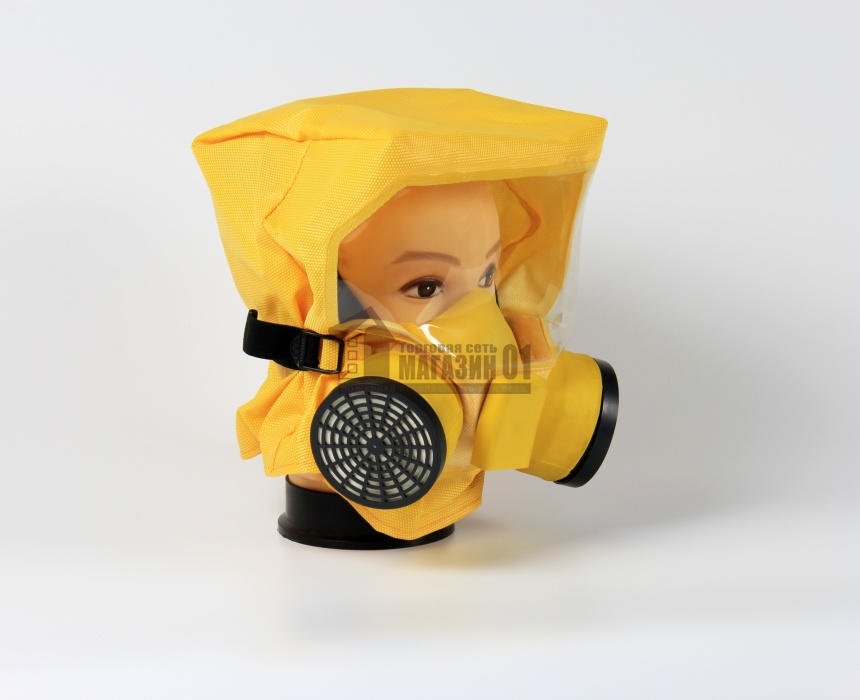 Универсальный фильтрующий малогабаритный самоспасатель (УФМС) "Шанс"-Е предназначен для защиты человека от токсичных продуктов горения при эвакуации из задымленных помещений во время пожара, а так же от других опасных химических веществ (паров, газов и аэрозолей) в случае техногенных аварий и террористических актов.Универсальность УФМС «Шанс»-Е заключается в широком спектре защиты по продуктам горения (оксид углерода, хлористый водород, цианистый водород, акролеин), опасным химическим веществам (хлор, аммиак, циклогексан, сероводород, оксид серы и т.д.) в течение времени защитного действия - не менее 30 минут.УФМС «Шанс»-Е сертифицирован на соответствие требованиям «Технического регламента о требованиях пожарной безопасности» на соответствие требованиям «Технического регламента о требованиях пожарной безопасности» (Федеральный закон № 123-ФЗ 2008г.) и национального стандарта Российской Федерации ГОСТ Р 53261-2009.(УФМС) "Шанс"-Е имеет ряд конкурентных преимуществ перед аналогами:    Самоспасатель "Шанс"-Е значительно легче своих аналогов - до 200 гр;    Эластичная внутренняя (внутри капюшона) саморегулрующаяся система оголовья исключает неправильный порядок надевания самоспасателя.    Широкий спектр защитного действия (в том числе от окиси углерода), органических, неорганических кислых, неорганических основных веществ групп АВЕКСОР2;    Защитные свойства по времени действия превосходят требования ГОСТ Р 53261-2009 в два и более раз.    Относится к третьему классу защиты (по ГОСТ Р 22.9.09-2005 -класс высокой эффективности)    Боковое размещение 2-х фильтров и эластичная система крепления рационально распределяют нагрузку на голову;    Расширенное смотровое окно, позволяет значительно увеличить обзор;    Сменные фильтры (отдельно поставляются производителем в герметичной упаковке) позволяют использовать самоспасатель многократно на природных пожарах.Универсальный фильтрующий малогабаритный самоспасатель (УФМС) "Шанс"-Е предназначен для защиты человека от токсичных продуктов горения при эвакуации из задымленных помещений во время пожара, а так же от других опасных химических веществ (паров, газов и аэрозолей) в случае техногенных аварий и террористических актов.Универсальность УФМС «Шанс»-Е заключается в широком спектре защиты по продуктам горения (оксид углерода, хлористый водород, цианистый водород, акролеин), опасным химическим веществам (хлор, аммиак, циклогексан, сероводород, оксид серы и т.д.) в течение времени защитного действия - не менее 30 минут.УФМС «Шанс»-Е сертифицирован на соответствие требованиям «Технического регламента о требованиях пожарной безопасности» на соответствие требованиям «Технического регламента о требованиях пожарной безопасности» (Федеральный закон № 123-ФЗ 2008г.) и национального стандарта Российской Федерации ГОСТ Р 53261-2009.(УФМС) "Шанс"-Е имеет ряд конкурентных преимуществ перед аналогами:    Самоспасатель "Шанс"-Е значительно легче своих аналогов - до 200 гр;    Эластичная внутренняя (внутри капюшона) саморегулрующаяся система оголовья исключает неправильный порядок надевания самоспасателя.    Широкий спектр защитного действия (в том числе от окиси углерода), органических, неорганических кислых, неорганических основных веществ групп АВЕКСОР2;    Защитные свойства по времени действия превосходят требования ГОСТ Р 53261-2009 в два и более раз.    Относится к третьему классу защиты (по ГОСТ Р 22.9.09-2005 -класс высокой эффективности)    Боковое размещение 2-х фильтров и эластичная система крепления рационально распределяют нагрузку на голову;    Расширенное смотровое окно, позволяет значительно увеличить обзор;    Сменные фильтры (отдельно поставляются производителем в герметичной упаковке) позволяют использовать самоспасатель многократно на природных пожарах.Универсальный фильтрующий малогабаритный самоспасатель (УФМС) "Шанс"-Е предназначен для защиты человека от токсичных продуктов горения при эвакуации из задымленных помещений во время пожара, а так же от других опасных химических веществ (паров, газов и аэрозолей) в случае техногенных аварий и террористических актов.Универсальность УФМС «Шанс»-Е заключается в широком спектре защиты по продуктам горения (оксид углерода, хлористый водород, цианистый водород, акролеин), опасным химическим веществам (хлор, аммиак, циклогексан, сероводород, оксид серы и т.д.) в течение времени защитного действия - не менее 30 минут.УФМС «Шанс»-Е сертифицирован на соответствие требованиям «Технического регламента о требованиях пожарной безопасности» на соответствие требованиям «Технического регламента о требованиях пожарной безопасности» (Федеральный закон № 123-ФЗ 2008г.) и национального стандарта Российской Федерации ГОСТ Р 53261-2009.(УФМС) "Шанс"-Е имеет ряд конкурентных преимуществ перед аналогами:    Самоспасатель "Шанс"-Е значительно легче своих аналогов - до 200 гр;    Эластичная внутренняя (внутри капюшона) саморегулрующаяся система оголовья исключает неправильный порядок надевания самоспасателя.    Широкий спектр защитного действия (в том числе от окиси углерода), органических, неорганических кислых, неорганических основных веществ групп АВЕКСОР2;    Защитные свойства по времени действия превосходят требования ГОСТ Р 53261-2009 в два и более раз.    Относится к третьему классу защиты (по ГОСТ Р 22.9.09-2005 -класс высокой эффективности)    Боковое размещение 2-х фильтров и эластичная система крепления рационально распределяют нагрузку на голову;    Расширенное смотровое окно, позволяет значительно увеличить обзор;    Сменные фильтры (отдельно поставляются производителем в герметичной упаковке) позволяют использовать самоспасатель многократно на природных пожарах.Универсальный фильтрующий малогабаритный самоспасатель (УФМС) "Шанс"-Е предназначен для защиты человека от токсичных продуктов горения при эвакуации из задымленных помещений во время пожара, а так же от других опасных химических веществ (паров, газов и аэрозолей) в случае техногенных аварий и террористических актов.Универсальность УФМС «Шанс»-Е заключается в широком спектре защиты по продуктам горения (оксид углерода, хлористый водород, цианистый водород, акролеин), опасным химическим веществам (хлор, аммиак, циклогексан, сероводород, оксид серы и т.д.) в течение времени защитного действия - не менее 30 минут.УФМС «Шанс»-Е сертифицирован на соответствие требованиям «Технического регламента о требованиях пожарной безопасности» на соответствие требованиям «Технического регламента о требованиях пожарной безопасности» (Федеральный закон № 123-ФЗ 2008г.) и национального стандарта Российской Федерации ГОСТ Р 53261-2009.(УФМС) "Шанс"-Е имеет ряд конкурентных преимуществ перед аналогами:    Самоспасатель "Шанс"-Е значительно легче своих аналогов - до 200 гр;    Эластичная внутренняя (внутри капюшона) саморегулрующаяся система оголовья исключает неправильный порядок надевания самоспасателя.    Широкий спектр защитного действия (в том числе от окиси углерода), органических, неорганических кислых, неорганических основных веществ групп АВЕКСОР2;    Защитные свойства по времени действия превосходят требования ГОСТ Р 53261-2009 в два и более раз.    Относится к третьему классу защиты (по ГОСТ Р 22.9.09-2005 -класс высокой эффективности)    Боковое размещение 2-х фильтров и эластичная система крепления рационально распределяют нагрузку на голову;    Расширенное смотровое окно, позволяет значительно увеличить обзор;    Сменные фильтры (отдельно поставляются производителем в герметичной упаковке) позволяют использовать самоспасатель многократно на природных пожарах.Универсальный фильтрующий малогабаритный самоспасатель (УФМС) "Шанс"-Е предназначен для защиты человека от токсичных продуктов горения при эвакуации из задымленных помещений во время пожара, а так же от других опасных химических веществ (паров, газов и аэрозолей) в случае техногенных аварий и террористических актов.Универсальность УФМС «Шанс»-Е заключается в широком спектре защиты по продуктам горения (оксид углерода, хлористый водород, цианистый водород, акролеин), опасным химическим веществам (хлор, аммиак, циклогексан, сероводород, оксид серы и т.д.) в течение времени защитного действия - не менее 30 минут.УФМС «Шанс»-Е сертифицирован на соответствие требованиям «Технического регламента о требованиях пожарной безопасности» на соответствие требованиям «Технического регламента о требованиях пожарной безопасности» (Федеральный закон № 123-ФЗ 2008г.) и национального стандарта Российской Федерации ГОСТ Р 53261-2009.(УФМС) "Шанс"-Е имеет ряд конкурентных преимуществ перед аналогами:    Самоспасатель "Шанс"-Е значительно легче своих аналогов - до 200 гр;    Эластичная внутренняя (внутри капюшона) саморегулрующаяся система оголовья исключает неправильный порядок надевания самоспасателя.    Широкий спектр защитного действия (в том числе от окиси углерода), органических, неорганических кислых, неорганических основных веществ групп АВЕКСОР2;    Защитные свойства по времени действия превосходят требования ГОСТ Р 53261-2009 в два и более раз.    Относится к третьему классу защиты (по ГОСТ Р 22.9.09-2005 -класс высокой эффективности)    Боковое размещение 2-х фильтров и эластичная система крепления рационально распределяют нагрузку на голову;    Расширенное смотровое окно, позволяет значительно увеличить обзор;    Сменные фильтры (отдельно поставляются производителем в герметичной упаковке) позволяют использовать самоспасатель многократно на природных пожарах.Универсальный фильтрующий малогабаритный самоспасатель (УФМС) "Шанс"-Е предназначен для защиты человека от токсичных продуктов горения при эвакуации из задымленных помещений во время пожара, а так же от других опасных химических веществ (паров, газов и аэрозолей) в случае техногенных аварий и террористических актов.Универсальность УФМС «Шанс»-Е заключается в широком спектре защиты по продуктам горения (оксид углерода, хлористый водород, цианистый водород, акролеин), опасным химическим веществам (хлор, аммиак, циклогексан, сероводород, оксид серы и т.д.) в течение времени защитного действия - не менее 30 минут.УФМС «Шанс»-Е сертифицирован на соответствие требованиям «Технического регламента о требованиях пожарной безопасности» на соответствие требованиям «Технического регламента о требованиях пожарной безопасности» (Федеральный закон № 123-ФЗ 2008г.) и национального стандарта Российской Федерации ГОСТ Р 53261-2009.(УФМС) "Шанс"-Е имеет ряд конкурентных преимуществ перед аналогами:    Самоспасатель "Шанс"-Е значительно легче своих аналогов - до 200 гр;    Эластичная внутренняя (внутри капюшона) саморегулрующаяся система оголовья исключает неправильный порядок надевания самоспасателя.    Широкий спектр защитного действия (в том числе от окиси углерода), органических, неорганических кислых, неорганических основных веществ групп АВЕКСОР2;    Защитные свойства по времени действия превосходят требования ГОСТ Р 53261-2009 в два и более раз.    Относится к третьему классу защиты (по ГОСТ Р 22.9.09-2005 -класс высокой эффективности)    Боковое размещение 2-х фильтров и эластичная система крепления рационально распределяют нагрузку на голову;    Расширенное смотровое окно, позволяет значительно увеличить обзор;    Сменные фильтры (отдельно поставляются производителем в герметичной упаковке) позволяют использовать самоспасатель многократно на природных пожарах.Универсальный фильтрующий малогабаритный самоспасатель (УФМС) "Шанс"-Е предназначен для защиты человека от токсичных продуктов горения при эвакуации из задымленных помещений во время пожара, а так же от других опасных химических веществ (паров, газов и аэрозолей) в случае техногенных аварий и террористических актов.Универсальность УФМС «Шанс»-Е заключается в широком спектре защиты по продуктам горения (оксид углерода, хлористый водород, цианистый водород, акролеин), опасным химическим веществам (хлор, аммиак, циклогексан, сероводород, оксид серы и т.д.) в течение времени защитного действия - не менее 30 минут.УФМС «Шанс»-Е сертифицирован на соответствие требованиям «Технического регламента о требованиях пожарной безопасности» на соответствие требованиям «Технического регламента о требованиях пожарной безопасности» (Федеральный закон № 123-ФЗ 2008г.) и национального стандарта Российской Федерации ГОСТ Р 53261-2009.(УФМС) "Шанс"-Е имеет ряд конкурентных преимуществ перед аналогами:    Самоспасатель "Шанс"-Е значительно легче своих аналогов - до 200 гр;    Эластичная внутренняя (внутри капюшона) саморегулрующаяся система оголовья исключает неправильный порядок надевания самоспасателя.    Широкий спектр защитного действия (в том числе от окиси углерода), органических, неорганических кислых, неорганических основных веществ групп АВЕКСОР2;    Защитные свойства по времени действия превосходят требования ГОСТ Р 53261-2009 в два и более раз.    Относится к третьему классу защиты (по ГОСТ Р 22.9.09-2005 -класс высокой эффективности)    Боковое размещение 2-х фильтров и эластичная система крепления рационально распределяют нагрузку на голову;    Расширенное смотровое окно, позволяет значительно увеличить обзор;    Сменные фильтры (отдельно поставляются производителем в герметичной упаковке) позволяют использовать самоспасатель многократно на природных пожарах.Универсальный фильтрующий малогабаритный самоспасатель (УФМС) "Шанс"-Е предназначен для защиты человека от токсичных продуктов горения при эвакуации из задымленных помещений во время пожара, а так же от других опасных химических веществ (паров, газов и аэрозолей) в случае техногенных аварий и террористических актов.Универсальность УФМС «Шанс»-Е заключается в широком спектре защиты по продуктам горения (оксид углерода, хлористый водород, цианистый водород, акролеин), опасным химическим веществам (хлор, аммиак, циклогексан, сероводород, оксид серы и т.д.) в течение времени защитного действия - не менее 30 минут.УФМС «Шанс»-Е сертифицирован на соответствие требованиям «Технического регламента о требованиях пожарной безопасности» на соответствие требованиям «Технического регламента о требованиях пожарной безопасности» (Федеральный закон № 123-ФЗ 2008г.) и национального стандарта Российской Федерации ГОСТ Р 53261-2009.(УФМС) "Шанс"-Е имеет ряд конкурентных преимуществ перед аналогами:    Самоспасатель "Шанс"-Е значительно легче своих аналогов - до 200 гр;    Эластичная внутренняя (внутри капюшона) саморегулрующаяся система оголовья исключает неправильный порядок надевания самоспасателя.    Широкий спектр защитного действия (в том числе от окиси углерода), органических, неорганических кислых, неорганических основных веществ групп АВЕКСОР2;    Защитные свойства по времени действия превосходят требования ГОСТ Р 53261-2009 в два и более раз.    Относится к третьему классу защиты (по ГОСТ Р 22.9.09-2005 -класс высокой эффективности)    Боковое размещение 2-х фильтров и эластичная система крепления рационально распределяют нагрузку на голову;    Расширенное смотровое окно, позволяет значительно увеличить обзор;    Сменные фильтры (отдельно поставляются производителем в герметичной упаковке) позволяют использовать самоспасатель многократно на природных пожарах.Универсальный фильтрующий малогабаритный самоспасатель (УФМС) "Шанс"-Е предназначен для защиты человека от токсичных продуктов горения при эвакуации из задымленных помещений во время пожара, а так же от других опасных химических веществ (паров, газов и аэрозолей) в случае техногенных аварий и террористических актов.Универсальность УФМС «Шанс»-Е заключается в широком спектре защиты по продуктам горения (оксид углерода, хлористый водород, цианистый водород, акролеин), опасным химическим веществам (хлор, аммиак, циклогексан, сероводород, оксид серы и т.д.) в течение времени защитного действия - не менее 30 минут.УФМС «Шанс»-Е сертифицирован на соответствие требованиям «Технического регламента о требованиях пожарной безопасности» на соответствие требованиям «Технического регламента о требованиях пожарной безопасности» (Федеральный закон № 123-ФЗ 2008г.) и национального стандарта Российской Федерации ГОСТ Р 53261-2009.(УФМС) "Шанс"-Е имеет ряд конкурентных преимуществ перед аналогами:    Самоспасатель "Шанс"-Е значительно легче своих аналогов - до 200 гр;    Эластичная внутренняя (внутри капюшона) саморегулрующаяся система оголовья исключает неправильный порядок надевания самоспасателя.    Широкий спектр защитного действия (в том числе от окиси углерода), органических, неорганических кислых, неорганических основных веществ групп АВЕКСОР2;    Защитные свойства по времени действия превосходят требования ГОСТ Р 53261-2009 в два и более раз.    Относится к третьему классу защиты (по ГОСТ Р 22.9.09-2005 -класс высокой эффективности)    Боковое размещение 2-х фильтров и эластичная система крепления рационально распределяют нагрузку на голову;    Расширенное смотровое окно, позволяет значительно увеличить обзор;    Сменные фильтры (отдельно поставляются производителем в герметичной упаковке) позволяют использовать самоспасатель многократно на природных пожарах.Универсальный фильтрующий малогабаритный самоспасатель (УФМС) "Шанс"-Е предназначен для защиты человека от токсичных продуктов горения при эвакуации из задымленных помещений во время пожара, а так же от других опасных химических веществ (паров, газов и аэрозолей) в случае техногенных аварий и террористических актов.Универсальность УФМС «Шанс»-Е заключается в широком спектре защиты по продуктам горения (оксид углерода, хлористый водород, цианистый водород, акролеин), опасным химическим веществам (хлор, аммиак, циклогексан, сероводород, оксид серы и т.д.) в течение времени защитного действия - не менее 30 минут.УФМС «Шанс»-Е сертифицирован на соответствие требованиям «Технического регламента о требованиях пожарной безопасности» на соответствие требованиям «Технического регламента о требованиях пожарной безопасности» (Федеральный закон № 123-ФЗ 2008г.) и национального стандарта Российской Федерации ГОСТ Р 53261-2009.(УФМС) "Шанс"-Е имеет ряд конкурентных преимуществ перед аналогами:    Самоспасатель "Шанс"-Е значительно легче своих аналогов - до 200 гр;    Эластичная внутренняя (внутри капюшона) саморегулрующаяся система оголовья исключает неправильный порядок надевания самоспасателя.    Широкий спектр защитного действия (в том числе от окиси углерода), органических, неорганических кислых, неорганических основных веществ групп АВЕКСОР2;    Защитные свойства по времени действия превосходят требования ГОСТ Р 53261-2009 в два и более раз.    Относится к третьему классу защиты (по ГОСТ Р 22.9.09-2005 -класс высокой эффективности)    Боковое размещение 2-х фильтров и эластичная система крепления рационально распределяют нагрузку на голову;    Расширенное смотровое окно, позволяет значительно увеличить обзор;    Сменные фильтры (отдельно поставляются производителем в герметичной упаковке) позволяют использовать самоспасатель многократно на природных пожарах.Цена с НДС, руб.Цена с НДС, руб.Цена с НДС, руб.Цена с НДС, руб.Универсальный фильтрующий малогабаритный самоспасатель (УФМС) "Шанс"-Е предназначен для защиты человека от токсичных продуктов горения при эвакуации из задымленных помещений во время пожара, а так же от других опасных химических веществ (паров, газов и аэрозолей) в случае техногенных аварий и террористических актов.Универсальность УФМС «Шанс»-Е заключается в широком спектре защиты по продуктам горения (оксид углерода, хлористый водород, цианистый водород, акролеин), опасным химическим веществам (хлор, аммиак, циклогексан, сероводород, оксид серы и т.д.) в течение времени защитного действия - не менее 30 минут.УФМС «Шанс»-Е сертифицирован на соответствие требованиям «Технического регламента о требованиях пожарной безопасности» на соответствие требованиям «Технического регламента о требованиях пожарной безопасности» (Федеральный закон № 123-ФЗ 2008г.) и национального стандарта Российской Федерации ГОСТ Р 53261-2009.(УФМС) "Шанс"-Е имеет ряд конкурентных преимуществ перед аналогами:    Самоспасатель "Шанс"-Е значительно легче своих аналогов - до 200 гр;    Эластичная внутренняя (внутри капюшона) саморегулрующаяся система оголовья исключает неправильный порядок надевания самоспасателя.    Широкий спектр защитного действия (в том числе от окиси углерода), органических, неорганических кислых, неорганических основных веществ групп АВЕКСОР2;    Защитные свойства по времени действия превосходят требования ГОСТ Р 53261-2009 в два и более раз.    Относится к третьему классу защиты (по ГОСТ Р 22.9.09-2005 -класс высокой эффективности)    Боковое размещение 2-х фильтров и эластичная система крепления рационально распределяют нагрузку на голову;    Расширенное смотровое окно, позволяет значительно увеличить обзор;    Сменные фильтры (отдельно поставляются производителем в герметичной упаковке) позволяют использовать самоспасатель многократно на природных пожарах.Универсальный фильтрующий малогабаритный самоспасатель (УФМС) "Шанс"-Е предназначен для защиты человека от токсичных продуктов горения при эвакуации из задымленных помещений во время пожара, а так же от других опасных химических веществ (паров, газов и аэрозолей) в случае техногенных аварий и террористических актов.Универсальность УФМС «Шанс»-Е заключается в широком спектре защиты по продуктам горения (оксид углерода, хлористый водород, цианистый водород, акролеин), опасным химическим веществам (хлор, аммиак, циклогексан, сероводород, оксид серы и т.д.) в течение времени защитного действия - не менее 30 минут.УФМС «Шанс»-Е сертифицирован на соответствие требованиям «Технического регламента о требованиях пожарной безопасности» на соответствие требованиям «Технического регламента о требованиях пожарной безопасности» (Федеральный закон № 123-ФЗ 2008г.) и национального стандарта Российской Федерации ГОСТ Р 53261-2009.(УФМС) "Шанс"-Е имеет ряд конкурентных преимуществ перед аналогами:    Самоспасатель "Шанс"-Е значительно легче своих аналогов - до 200 гр;    Эластичная внутренняя (внутри капюшона) саморегулрующаяся система оголовья исключает неправильный порядок надевания самоспасателя.    Широкий спектр защитного действия (в том числе от окиси углерода), органических, неорганических кислых, неорганических основных веществ групп АВЕКСОР2;    Защитные свойства по времени действия превосходят требования ГОСТ Р 53261-2009 в два и более раз.    Относится к третьему классу защиты (по ГОСТ Р 22.9.09-2005 -класс высокой эффективности)    Боковое размещение 2-х фильтров и эластичная система крепления рационально распределяют нагрузку на голову;    Расширенное смотровое окно, позволяет значительно увеличить обзор;    Сменные фильтры (отдельно поставляются производителем в герметичной упаковке) позволяют использовать самоспасатель многократно на природных пожарах.Универсальный фильтрующий малогабаритный самоспасатель (УФМС) "Шанс"-Е предназначен для защиты человека от токсичных продуктов горения при эвакуации из задымленных помещений во время пожара, а так же от других опасных химических веществ (паров, газов и аэрозолей) в случае техногенных аварий и террористических актов.Универсальность УФМС «Шанс»-Е заключается в широком спектре защиты по продуктам горения (оксид углерода, хлористый водород, цианистый водород, акролеин), опасным химическим веществам (хлор, аммиак, циклогексан, сероводород, оксид серы и т.д.) в течение времени защитного действия - не менее 30 минут.УФМС «Шанс»-Е сертифицирован на соответствие требованиям «Технического регламента о требованиях пожарной безопасности» на соответствие требованиям «Технического регламента о требованиях пожарной безопасности» (Федеральный закон № 123-ФЗ 2008г.) и национального стандарта Российской Федерации ГОСТ Р 53261-2009.(УФМС) "Шанс"-Е имеет ряд конкурентных преимуществ перед аналогами:    Самоспасатель "Шанс"-Е значительно легче своих аналогов - до 200 гр;    Эластичная внутренняя (внутри капюшона) саморегулрующаяся система оголовья исключает неправильный порядок надевания самоспасателя.    Широкий спектр защитного действия (в том числе от окиси углерода), органических, неорганических кислых, неорганических основных веществ групп АВЕКСОР2;    Защитные свойства по времени действия превосходят требования ГОСТ Р 53261-2009 в два и более раз.    Относится к третьему классу защиты (по ГОСТ Р 22.9.09-2005 -класс высокой эффективности)    Боковое размещение 2-х фильтров и эластичная система крепления рационально распределяют нагрузку на голову;    Расширенное смотровое окно, позволяет значительно увеличить обзор;    Сменные фильтры (отдельно поставляются производителем в герметичной упаковке) позволяют использовать самоспасатель многократно на природных пожарах.Универсальный фильтрующий малогабаритный самоспасатель (УФМС) "Шанс"-Е предназначен для защиты человека от токсичных продуктов горения при эвакуации из задымленных помещений во время пожара, а так же от других опасных химических веществ (паров, газов и аэрозолей) в случае техногенных аварий и террористических актов.Универсальность УФМС «Шанс»-Е заключается в широком спектре защиты по продуктам горения (оксид углерода, хлористый водород, цианистый водород, акролеин), опасным химическим веществам (хлор, аммиак, циклогексан, сероводород, оксид серы и т.д.) в течение времени защитного действия - не менее 30 минут.УФМС «Шанс»-Е сертифицирован на соответствие требованиям «Технического регламента о требованиях пожарной безопасности» на соответствие требованиям «Технического регламента о требованиях пожарной безопасности» (Федеральный закон № 123-ФЗ 2008г.) и национального стандарта Российской Федерации ГОСТ Р 53261-2009.(УФМС) "Шанс"-Е имеет ряд конкурентных преимуществ перед аналогами:    Самоспасатель "Шанс"-Е значительно легче своих аналогов - до 200 гр;    Эластичная внутренняя (внутри капюшона) саморегулрующаяся система оголовья исключает неправильный порядок надевания самоспасателя.    Широкий спектр защитного действия (в том числе от окиси углерода), органических, неорганических кислых, неорганических основных веществ групп АВЕКСОР2;    Защитные свойства по времени действия превосходят требования ГОСТ Р 53261-2009 в два и более раз.    Относится к третьему классу защиты (по ГОСТ Р 22.9.09-2005 -класс высокой эффективности)    Боковое размещение 2-х фильтров и эластичная система крепления рационально распределяют нагрузку на голову;    Расширенное смотровое окно, позволяет значительно увеличить обзор;    Сменные фильтры (отдельно поставляются производителем в герметичной упаковке) позволяют использовать самоспасатель многократно на природных пожарах.Универсальный фильтрующий малогабаритный самоспасатель (УФМС) "Шанс"-Е предназначен для защиты человека от токсичных продуктов горения при эвакуации из задымленных помещений во время пожара, а так же от других опасных химических веществ (паров, газов и аэрозолей) в случае техногенных аварий и террористических актов.Универсальность УФМС «Шанс»-Е заключается в широком спектре защиты по продуктам горения (оксид углерода, хлористый водород, цианистый водород, акролеин), опасным химическим веществам (хлор, аммиак, циклогексан, сероводород, оксид серы и т.д.) в течение времени защитного действия - не менее 30 минут.УФМС «Шанс»-Е сертифицирован на соответствие требованиям «Технического регламента о требованиях пожарной безопасности» на соответствие требованиям «Технического регламента о требованиях пожарной безопасности» (Федеральный закон № 123-ФЗ 2008г.) и национального стандарта Российской Федерации ГОСТ Р 53261-2009.(УФМС) "Шанс"-Е имеет ряд конкурентных преимуществ перед аналогами:    Самоспасатель "Шанс"-Е значительно легче своих аналогов - до 200 гр;    Эластичная внутренняя (внутри капюшона) саморегулрующаяся система оголовья исключает неправильный порядок надевания самоспасателя.    Широкий спектр защитного действия (в том числе от окиси углерода), органических, неорганических кислых, неорганических основных веществ групп АВЕКСОР2;    Защитные свойства по времени действия превосходят требования ГОСТ Р 53261-2009 в два и более раз.    Относится к третьему классу защиты (по ГОСТ Р 22.9.09-2005 -класс высокой эффективности)    Боковое размещение 2-х фильтров и эластичная система крепления рационально распределяют нагрузку на голову;    Расширенное смотровое окно, позволяет значительно увеличить обзор;    Сменные фильтры (отдельно поставляются производителем в герметичной упаковке) позволяют использовать самоспасатель многократно на природных пожарах.Универсальный фильтрующий малогабаритный самоспасатель (УФМС) "Шанс"-Е предназначен для защиты человека от токсичных продуктов горения при эвакуации из задымленных помещений во время пожара, а так же от других опасных химических веществ (паров, газов и аэрозолей) в случае техногенных аварий и террористических актов.Универсальность УФМС «Шанс»-Е заключается в широком спектре защиты по продуктам горения (оксид углерода, хлористый водород, цианистый водород, акролеин), опасным химическим веществам (хлор, аммиак, циклогексан, сероводород, оксид серы и т.д.) в течение времени защитного действия - не менее 30 минут.УФМС «Шанс»-Е сертифицирован на соответствие требованиям «Технического регламента о требованиях пожарной безопасности» на соответствие требованиям «Технического регламента о требованиях пожарной безопасности» (Федеральный закон № 123-ФЗ 2008г.) и национального стандарта Российской Федерации ГОСТ Р 53261-2009.(УФМС) "Шанс"-Е имеет ряд конкурентных преимуществ перед аналогами:    Самоспасатель "Шанс"-Е значительно легче своих аналогов - до 200 гр;    Эластичная внутренняя (внутри капюшона) саморегулрующаяся система оголовья исключает неправильный порядок надевания самоспасателя.    Широкий спектр защитного действия (в том числе от окиси углерода), органических, неорганических кислых, неорганических основных веществ групп АВЕКСОР2;    Защитные свойства по времени действия превосходят требования ГОСТ Р 53261-2009 в два и более раз.    Относится к третьему классу защиты (по ГОСТ Р 22.9.09-2005 -класс высокой эффективности)    Боковое размещение 2-х фильтров и эластичная система крепления рационально распределяют нагрузку на голову;    Расширенное смотровое окно, позволяет значительно увеличить обзор;    Сменные фильтры (отдельно поставляются производителем в герметичной упаковке) позволяют использовать самоспасатель многократно на природных пожарах.Универсальный фильтрующий малогабаритный самоспасатель (УФМС) "Шанс"-Е предназначен для защиты человека от токсичных продуктов горения при эвакуации из задымленных помещений во время пожара, а так же от других опасных химических веществ (паров, газов и аэрозолей) в случае техногенных аварий и террористических актов.Универсальность УФМС «Шанс»-Е заключается в широком спектре защиты по продуктам горения (оксид углерода, хлористый водород, цианистый водород, акролеин), опасным химическим веществам (хлор, аммиак, циклогексан, сероводород, оксид серы и т.д.) в течение времени защитного действия - не менее 30 минут.УФМС «Шанс»-Е сертифицирован на соответствие требованиям «Технического регламента о требованиях пожарной безопасности» на соответствие требованиям «Технического регламента о требованиях пожарной безопасности» (Федеральный закон № 123-ФЗ 2008г.) и национального стандарта Российской Федерации ГОСТ Р 53261-2009.(УФМС) "Шанс"-Е имеет ряд конкурентных преимуществ перед аналогами:    Самоспасатель "Шанс"-Е значительно легче своих аналогов - до 200 гр;    Эластичная внутренняя (внутри капюшона) саморегулрующаяся система оголовья исключает неправильный порядок надевания самоспасателя.    Широкий спектр защитного действия (в том числе от окиси углерода), органических, неорганических кислых, неорганических основных веществ групп АВЕКСОР2;    Защитные свойства по времени действия превосходят требования ГОСТ Р 53261-2009 в два и более раз.    Относится к третьему классу защиты (по ГОСТ Р 22.9.09-2005 -класс высокой эффективности)    Боковое размещение 2-х фильтров и эластичная система крепления рационально распределяют нагрузку на голову;    Расширенное смотровое окно, позволяет значительно увеличить обзор;    Сменные фильтры (отдельно поставляются производителем в герметичной упаковке) позволяют использовать самоспасатель многократно на природных пожарах.Универсальный фильтрующий малогабаритный самоспасатель (УФМС) "Шанс"-Е предназначен для защиты человека от токсичных продуктов горения при эвакуации из задымленных помещений во время пожара, а так же от других опасных химических веществ (паров, газов и аэрозолей) в случае техногенных аварий и террористических актов.Универсальность УФМС «Шанс»-Е заключается в широком спектре защиты по продуктам горения (оксид углерода, хлористый водород, цианистый водород, акролеин), опасным химическим веществам (хлор, аммиак, циклогексан, сероводород, оксид серы и т.д.) в течение времени защитного действия - не менее 30 минут.УФМС «Шанс»-Е сертифицирован на соответствие требованиям «Технического регламента о требованиях пожарной безопасности» на соответствие требованиям «Технического регламента о требованиях пожарной безопасности» (Федеральный закон № 123-ФЗ 2008г.) и национального стандарта Российской Федерации ГОСТ Р 53261-2009.(УФМС) "Шанс"-Е имеет ряд конкурентных преимуществ перед аналогами:    Самоспасатель "Шанс"-Е значительно легче своих аналогов - до 200 гр;    Эластичная внутренняя (внутри капюшона) саморегулрующаяся система оголовья исключает неправильный порядок надевания самоспасателя.    Широкий спектр защитного действия (в том числе от окиси углерода), органических, неорганических кислых, неорганических основных веществ групп АВЕКСОР2;    Защитные свойства по времени действия превосходят требования ГОСТ Р 53261-2009 в два и более раз.    Относится к третьему классу защиты (по ГОСТ Р 22.9.09-2005 -класс высокой эффективности)    Боковое размещение 2-х фильтров и эластичная система крепления рационально распределяют нагрузку на голову;    Расширенное смотровое окно, позволяет значительно увеличить обзор;    Сменные фильтры (отдельно поставляются производителем в герметичной упаковке) позволяют использовать самоспасатель многократно на природных пожарах.Универсальный фильтрующий малогабаритный самоспасатель (УФМС) "Шанс"-Е предназначен для защиты человека от токсичных продуктов горения при эвакуации из задымленных помещений во время пожара, а так же от других опасных химических веществ (паров, газов и аэрозолей) в случае техногенных аварий и террористических актов.Универсальность УФМС «Шанс»-Е заключается в широком спектре защиты по продуктам горения (оксид углерода, хлористый водород, цианистый водород, акролеин), опасным химическим веществам (хлор, аммиак, циклогексан, сероводород, оксид серы и т.д.) в течение времени защитного действия - не менее 30 минут.УФМС «Шанс»-Е сертифицирован на соответствие требованиям «Технического регламента о требованиях пожарной безопасности» на соответствие требованиям «Технического регламента о требованиях пожарной безопасности» (Федеральный закон № 123-ФЗ 2008г.) и национального стандарта Российской Федерации ГОСТ Р 53261-2009.(УФМС) "Шанс"-Е имеет ряд конкурентных преимуществ перед аналогами:    Самоспасатель "Шанс"-Е значительно легче своих аналогов - до 200 гр;    Эластичная внутренняя (внутри капюшона) саморегулрующаяся система оголовья исключает неправильный порядок надевания самоспасателя.    Широкий спектр защитного действия (в том числе от окиси углерода), органических, неорганических кислых, неорганических основных веществ групп АВЕКСОР2;    Защитные свойства по времени действия превосходят требования ГОСТ Р 53261-2009 в два и более раз.    Относится к третьему классу защиты (по ГОСТ Р 22.9.09-2005 -класс высокой эффективности)    Боковое размещение 2-х фильтров и эластичная система крепления рационально распределяют нагрузку на голову;    Расширенное смотровое окно, позволяет значительно увеличить обзор;    Сменные фильтры (отдельно поставляются производителем в герметичной упаковке) позволяют использовать самоспасатель многократно на природных пожарах.Универсальный фильтрующий малогабаритный самоспасатель (УФМС) "Шанс"-Е предназначен для защиты человека от токсичных продуктов горения при эвакуации из задымленных помещений во время пожара, а так же от других опасных химических веществ (паров, газов и аэрозолей) в случае техногенных аварий и террористических актов.Универсальность УФМС «Шанс»-Е заключается в широком спектре защиты по продуктам горения (оксид углерода, хлористый водород, цианистый водород, акролеин), опасным химическим веществам (хлор, аммиак, циклогексан, сероводород, оксид серы и т.д.) в течение времени защитного действия - не менее 30 минут.УФМС «Шанс»-Е сертифицирован на соответствие требованиям «Технического регламента о требованиях пожарной безопасности» на соответствие требованиям «Технического регламента о требованиях пожарной безопасности» (Федеральный закон № 123-ФЗ 2008г.) и национального стандарта Российской Федерации ГОСТ Р 53261-2009.(УФМС) "Шанс"-Е имеет ряд конкурентных преимуществ перед аналогами:    Самоспасатель "Шанс"-Е значительно легче своих аналогов - до 200 гр;    Эластичная внутренняя (внутри капюшона) саморегулрующаяся система оголовья исключает неправильный порядок надевания самоспасателя.    Широкий спектр защитного действия (в том числе от окиси углерода), органических, неорганических кислых, неорганических основных веществ групп АВЕКСОР2;    Защитные свойства по времени действия превосходят требования ГОСТ Р 53261-2009 в два и более раз.    Относится к третьему классу защиты (по ГОСТ Р 22.9.09-2005 -класс высокой эффективности)    Боковое размещение 2-х фильтров и эластичная система крепления рационально распределяют нагрузку на голову;    Расширенное смотровое окно, позволяет значительно увеличить обзор;    Сменные фильтры (отдельно поставляются производителем в герметичной упаковке) позволяют использовать самоспасатель многократно на природных пожарах.шт.шт.шт.шт.Универсальный фильтрующий малогабаритный самоспасатель (УФМС) "Шанс"-Е предназначен для защиты человека от токсичных продуктов горения при эвакуации из задымленных помещений во время пожара, а так же от других опасных химических веществ (паров, газов и аэрозолей) в случае техногенных аварий и террористических актов.Универсальность УФМС «Шанс»-Е заключается в широком спектре защиты по продуктам горения (оксид углерода, хлористый водород, цианистый водород, акролеин), опасным химическим веществам (хлор, аммиак, циклогексан, сероводород, оксид серы и т.д.) в течение времени защитного действия - не менее 30 минут.УФМС «Шанс»-Е сертифицирован на соответствие требованиям «Технического регламента о требованиях пожарной безопасности» на соответствие требованиям «Технического регламента о требованиях пожарной безопасности» (Федеральный закон № 123-ФЗ 2008г.) и национального стандарта Российской Федерации ГОСТ Р 53261-2009.(УФМС) "Шанс"-Е имеет ряд конкурентных преимуществ перед аналогами:    Самоспасатель "Шанс"-Е значительно легче своих аналогов - до 200 гр;    Эластичная внутренняя (внутри капюшона) саморегулрующаяся система оголовья исключает неправильный порядок надевания самоспасателя.    Широкий спектр защитного действия (в том числе от окиси углерода), органических, неорганических кислых, неорганических основных веществ групп АВЕКСОР2;    Защитные свойства по времени действия превосходят требования ГОСТ Р 53261-2009 в два и более раз.    Относится к третьему классу защиты (по ГОСТ Р 22.9.09-2005 -класс высокой эффективности)    Боковое размещение 2-х фильтров и эластичная система крепления рационально распределяют нагрузку на голову;    Расширенное смотровое окно, позволяет значительно увеличить обзор;    Сменные фильтры (отдельно поставляются производителем в герметичной упаковке) позволяют использовать самоспасатель многократно на природных пожарах.Универсальный фильтрующий малогабаритный самоспасатель (УФМС) "Шанс"-Е предназначен для защиты человека от токсичных продуктов горения при эвакуации из задымленных помещений во время пожара, а так же от других опасных химических веществ (паров, газов и аэрозолей) в случае техногенных аварий и террористических актов.Универсальность УФМС «Шанс»-Е заключается в широком спектре защиты по продуктам горения (оксид углерода, хлористый водород, цианистый водород, акролеин), опасным химическим веществам (хлор, аммиак, циклогексан, сероводород, оксид серы и т.д.) в течение времени защитного действия - не менее 30 минут.УФМС «Шанс»-Е сертифицирован на соответствие требованиям «Технического регламента о требованиях пожарной безопасности» на соответствие требованиям «Технического регламента о требованиях пожарной безопасности» (Федеральный закон № 123-ФЗ 2008г.) и национального стандарта Российской Федерации ГОСТ Р 53261-2009.(УФМС) "Шанс"-Е имеет ряд конкурентных преимуществ перед аналогами:    Самоспасатель "Шанс"-Е значительно легче своих аналогов - до 200 гр;    Эластичная внутренняя (внутри капюшона) саморегулрующаяся система оголовья исключает неправильный порядок надевания самоспасателя.    Широкий спектр защитного действия (в том числе от окиси углерода), органических, неорганических кислых, неорганических основных веществ групп АВЕКСОР2;    Защитные свойства по времени действия превосходят требования ГОСТ Р 53261-2009 в два и более раз.    Относится к третьему классу защиты (по ГОСТ Р 22.9.09-2005 -класс высокой эффективности)    Боковое размещение 2-х фильтров и эластичная система крепления рационально распределяют нагрузку на голову;    Расширенное смотровое окно, позволяет значительно увеличить обзор;    Сменные фильтры (отдельно поставляются производителем в герметичной упаковке) позволяют использовать самоспасатель многократно на природных пожарах.Универсальный фильтрующий малогабаритный самоспасатель (УФМС) "Шанс"-Е предназначен для защиты человека от токсичных продуктов горения при эвакуации из задымленных помещений во время пожара, а так же от других опасных химических веществ (паров, газов и аэрозолей) в случае техногенных аварий и террористических актов.Универсальность УФМС «Шанс»-Е заключается в широком спектре защиты по продуктам горения (оксид углерода, хлористый водород, цианистый водород, акролеин), опасным химическим веществам (хлор, аммиак, циклогексан, сероводород, оксид серы и т.д.) в течение времени защитного действия - не менее 30 минут.УФМС «Шанс»-Е сертифицирован на соответствие требованиям «Технического регламента о требованиях пожарной безопасности» на соответствие требованиям «Технического регламента о требованиях пожарной безопасности» (Федеральный закон № 123-ФЗ 2008г.) и национального стандарта Российской Федерации ГОСТ Р 53261-2009.(УФМС) "Шанс"-Е имеет ряд конкурентных преимуществ перед аналогами:    Самоспасатель "Шанс"-Е значительно легче своих аналогов - до 200 гр;    Эластичная внутренняя (внутри капюшона) саморегулрующаяся система оголовья исключает неправильный порядок надевания самоспасателя.    Широкий спектр защитного действия (в том числе от окиси углерода), органических, неорганических кислых, неорганических основных веществ групп АВЕКСОР2;    Защитные свойства по времени действия превосходят требования ГОСТ Р 53261-2009 в два и более раз.    Относится к третьему классу защиты (по ГОСТ Р 22.9.09-2005 -класс высокой эффективности)    Боковое размещение 2-х фильтров и эластичная система крепления рационально распределяют нагрузку на голову;    Расширенное смотровое окно, позволяет значительно увеличить обзор;    Сменные фильтры (отдельно поставляются производителем в герметичной упаковке) позволяют использовать самоспасатель многократно на природных пожарах.Универсальный фильтрующий малогабаритный самоспасатель (УФМС) "Шанс"-Е предназначен для защиты человека от токсичных продуктов горения при эвакуации из задымленных помещений во время пожара, а так же от других опасных химических веществ (паров, газов и аэрозолей) в случае техногенных аварий и террористических актов.Универсальность УФМС «Шанс»-Е заключается в широком спектре защиты по продуктам горения (оксид углерода, хлористый водород, цианистый водород, акролеин), опасным химическим веществам (хлор, аммиак, циклогексан, сероводород, оксид серы и т.д.) в течение времени защитного действия - не менее 30 минут.УФМС «Шанс»-Е сертифицирован на соответствие требованиям «Технического регламента о требованиях пожарной безопасности» на соответствие требованиям «Технического регламента о требованиях пожарной безопасности» (Федеральный закон № 123-ФЗ 2008г.) и национального стандарта Российской Федерации ГОСТ Р 53261-2009.(УФМС) "Шанс"-Е имеет ряд конкурентных преимуществ перед аналогами:    Самоспасатель "Шанс"-Е значительно легче своих аналогов - до 200 гр;    Эластичная внутренняя (внутри капюшона) саморегулрующаяся система оголовья исключает неправильный порядок надевания самоспасателя.    Широкий спектр защитного действия (в том числе от окиси углерода), органических, неорганических кислых, неорганических основных веществ групп АВЕКСОР2;    Защитные свойства по времени действия превосходят требования ГОСТ Р 53261-2009 в два и более раз.    Относится к третьему классу защиты (по ГОСТ Р 22.9.09-2005 -класс высокой эффективности)    Боковое размещение 2-х фильтров и эластичная система крепления рационально распределяют нагрузку на голову;    Расширенное смотровое окно, позволяет значительно увеличить обзор;    Сменные фильтры (отдельно поставляются производителем в герметичной упаковке) позволяют использовать самоспасатель многократно на природных пожарах.Универсальный фильтрующий малогабаритный самоспасатель (УФМС) "Шанс"-Е предназначен для защиты человека от токсичных продуктов горения при эвакуации из задымленных помещений во время пожара, а так же от других опасных химических веществ (паров, газов и аэрозолей) в случае техногенных аварий и террористических актов.Универсальность УФМС «Шанс»-Е заключается в широком спектре защиты по продуктам горения (оксид углерода, хлористый водород, цианистый водород, акролеин), опасным химическим веществам (хлор, аммиак, циклогексан, сероводород, оксид серы и т.д.) в течение времени защитного действия - не менее 30 минут.УФМС «Шанс»-Е сертифицирован на соответствие требованиям «Технического регламента о требованиях пожарной безопасности» на соответствие требованиям «Технического регламента о требованиях пожарной безопасности» (Федеральный закон № 123-ФЗ 2008г.) и национального стандарта Российской Федерации ГОСТ Р 53261-2009.(УФМС) "Шанс"-Е имеет ряд конкурентных преимуществ перед аналогами:    Самоспасатель "Шанс"-Е значительно легче своих аналогов - до 200 гр;    Эластичная внутренняя (внутри капюшона) саморегулрующаяся система оголовья исключает неправильный порядок надевания самоспасателя.    Широкий спектр защитного действия (в том числе от окиси углерода), органических, неорганических кислых, неорганических основных веществ групп АВЕКСОР2;    Защитные свойства по времени действия превосходят требования ГОСТ Р 53261-2009 в два и более раз.    Относится к третьему классу защиты (по ГОСТ Р 22.9.09-2005 -класс высокой эффективности)    Боковое размещение 2-х фильтров и эластичная система крепления рационально распределяют нагрузку на голову;    Расширенное смотровое окно, позволяет значительно увеличить обзор;    Сменные фильтры (отдельно поставляются производителем в герметичной упаковке) позволяют использовать самоспасатель многократно на природных пожарах.Универсальный фильтрующий малогабаритный самоспасатель (УФМС) "Шанс"-Е предназначен для защиты человека от токсичных продуктов горения при эвакуации из задымленных помещений во время пожара, а так же от других опасных химических веществ (паров, газов и аэрозолей) в случае техногенных аварий и террористических актов.Универсальность УФМС «Шанс»-Е заключается в широком спектре защиты по продуктам горения (оксид углерода, хлористый водород, цианистый водород, акролеин), опасным химическим веществам (хлор, аммиак, циклогексан, сероводород, оксид серы и т.д.) в течение времени защитного действия - не менее 30 минут.УФМС «Шанс»-Е сертифицирован на соответствие требованиям «Технического регламента о требованиях пожарной безопасности» на соответствие требованиям «Технического регламента о требованиях пожарной безопасности» (Федеральный закон № 123-ФЗ 2008г.) и национального стандарта Российской Федерации ГОСТ Р 53261-2009.(УФМС) "Шанс"-Е имеет ряд конкурентных преимуществ перед аналогами:    Самоспасатель "Шанс"-Е значительно легче своих аналогов - до 200 гр;    Эластичная внутренняя (внутри капюшона) саморегулрующаяся система оголовья исключает неправильный порядок надевания самоспасателя.    Широкий спектр защитного действия (в том числе от окиси углерода), органических, неорганических кислых, неорганических основных веществ групп АВЕКСОР2;    Защитные свойства по времени действия превосходят требования ГОСТ Р 53261-2009 в два и более раз.    Относится к третьему классу защиты (по ГОСТ Р 22.9.09-2005 -класс высокой эффективности)    Боковое размещение 2-х фильтров и эластичная система крепления рационально распределяют нагрузку на голову;    Расширенное смотровое окно, позволяет значительно увеличить обзор;    Сменные фильтры (отдельно поставляются производителем в герметичной упаковке) позволяют использовать самоспасатель многократно на природных пожарах.Универсальный фильтрующий малогабаритный самоспасатель (УФМС) "Шанс"-Е предназначен для защиты человека от токсичных продуктов горения при эвакуации из задымленных помещений во время пожара, а так же от других опасных химических веществ (паров, газов и аэрозолей) в случае техногенных аварий и террористических актов.Универсальность УФМС «Шанс»-Е заключается в широком спектре защиты по продуктам горения (оксид углерода, хлористый водород, цианистый водород, акролеин), опасным химическим веществам (хлор, аммиак, циклогексан, сероводород, оксид серы и т.д.) в течение времени защитного действия - не менее 30 минут.УФМС «Шанс»-Е сертифицирован на соответствие требованиям «Технического регламента о требованиях пожарной безопасности» на соответствие требованиям «Технического регламента о требованиях пожарной безопасности» (Федеральный закон № 123-ФЗ 2008г.) и национального стандарта Российской Федерации ГОСТ Р 53261-2009.(УФМС) "Шанс"-Е имеет ряд конкурентных преимуществ перед аналогами:    Самоспасатель "Шанс"-Е значительно легче своих аналогов - до 200 гр;    Эластичная внутренняя (внутри капюшона) саморегулрующаяся система оголовья исключает неправильный порядок надевания самоспасателя.    Широкий спектр защитного действия (в том числе от окиси углерода), органических, неорганических кислых, неорганических основных веществ групп АВЕКСОР2;    Защитные свойства по времени действия превосходят требования ГОСТ Р 53261-2009 в два и более раз.    Относится к третьему классу защиты (по ГОСТ Р 22.9.09-2005 -класс высокой эффективности)    Боковое размещение 2-х фильтров и эластичная система крепления рационально распределяют нагрузку на голову;    Расширенное смотровое окно, позволяет значительно увеличить обзор;    Сменные фильтры (отдельно поставляются производителем в герметичной упаковке) позволяют использовать самоспасатель многократно на природных пожарах.Универсальный фильтрующий малогабаритный самоспасатель (УФМС) "Шанс"-Е предназначен для защиты человека от токсичных продуктов горения при эвакуации из задымленных помещений во время пожара, а так же от других опасных химических веществ (паров, газов и аэрозолей) в случае техногенных аварий и террористических актов.Универсальность УФМС «Шанс»-Е заключается в широком спектре защиты по продуктам горения (оксид углерода, хлористый водород, цианистый водород, акролеин), опасным химическим веществам (хлор, аммиак, циклогексан, сероводород, оксид серы и т.д.) в течение времени защитного действия - не менее 30 минут.УФМС «Шанс»-Е сертифицирован на соответствие требованиям «Технического регламента о требованиях пожарной безопасности» на соответствие требованиям «Технического регламента о требованиях пожарной безопасности» (Федеральный закон № 123-ФЗ 2008г.) и национального стандарта Российской Федерации ГОСТ Р 53261-2009.(УФМС) "Шанс"-Е имеет ряд конкурентных преимуществ перед аналогами:    Самоспасатель "Шанс"-Е значительно легче своих аналогов - до 200 гр;    Эластичная внутренняя (внутри капюшона) саморегулрующаяся система оголовья исключает неправильный порядок надевания самоспасателя.    Широкий спектр защитного действия (в том числе от окиси углерода), органических, неорганических кислых, неорганических основных веществ групп АВЕКСОР2;    Защитные свойства по времени действия превосходят требования ГОСТ Р 53261-2009 в два и более раз.    Относится к третьему классу защиты (по ГОСТ Р 22.9.09-2005 -класс высокой эффективности)    Боковое размещение 2-х фильтров и эластичная система крепления рационально распределяют нагрузку на голову;    Расширенное смотровое окно, позволяет значительно увеличить обзор;    Сменные фильтры (отдельно поставляются производителем в герметичной упаковке) позволяют использовать самоспасатель многократно на природных пожарах.Универсальный фильтрующий малогабаритный самоспасатель (УФМС) "Шанс"-Е предназначен для защиты человека от токсичных продуктов горения при эвакуации из задымленных помещений во время пожара, а так же от других опасных химических веществ (паров, газов и аэрозолей) в случае техногенных аварий и террористических актов.Универсальность УФМС «Шанс»-Е заключается в широком спектре защиты по продуктам горения (оксид углерода, хлористый водород, цианистый водород, акролеин), опасным химическим веществам (хлор, аммиак, циклогексан, сероводород, оксид серы и т.д.) в течение времени защитного действия - не менее 30 минут.УФМС «Шанс»-Е сертифицирован на соответствие требованиям «Технического регламента о требованиях пожарной безопасности» на соответствие требованиям «Технического регламента о требованиях пожарной безопасности» (Федеральный закон № 123-ФЗ 2008г.) и национального стандарта Российской Федерации ГОСТ Р 53261-2009.(УФМС) "Шанс"-Е имеет ряд конкурентных преимуществ перед аналогами:    Самоспасатель "Шанс"-Е значительно легче своих аналогов - до 200 гр;    Эластичная внутренняя (внутри капюшона) саморегулрующаяся система оголовья исключает неправильный порядок надевания самоспасателя.    Широкий спектр защитного действия (в том числе от окиси углерода), органических, неорганических кислых, неорганических основных веществ групп АВЕКСОР2;    Защитные свойства по времени действия превосходят требования ГОСТ Р 53261-2009 в два и более раз.    Относится к третьему классу защиты (по ГОСТ Р 22.9.09-2005 -класс высокой эффективности)    Боковое размещение 2-х фильтров и эластичная система крепления рационально распределяют нагрузку на голову;    Расширенное смотровое окно, позволяет значительно увеличить обзор;    Сменные фильтры (отдельно поставляются производителем в герметичной упаковке) позволяют использовать самоспасатель многократно на природных пожарах.Универсальный фильтрующий малогабаритный самоспасатель (УФМС) "Шанс"-Е предназначен для защиты человека от токсичных продуктов горения при эвакуации из задымленных помещений во время пожара, а так же от других опасных химических веществ (паров, газов и аэрозолей) в случае техногенных аварий и террористических актов.Универсальность УФМС «Шанс»-Е заключается в широком спектре защиты по продуктам горения (оксид углерода, хлористый водород, цианистый водород, акролеин), опасным химическим веществам (хлор, аммиак, циклогексан, сероводород, оксид серы и т.д.) в течение времени защитного действия - не менее 30 минут.УФМС «Шанс»-Е сертифицирован на соответствие требованиям «Технического регламента о требованиях пожарной безопасности» на соответствие требованиям «Технического регламента о требованиях пожарной безопасности» (Федеральный закон № 123-ФЗ 2008г.) и национального стандарта Российской Федерации ГОСТ Р 53261-2009.(УФМС) "Шанс"-Е имеет ряд конкурентных преимуществ перед аналогами:    Самоспасатель "Шанс"-Е значительно легче своих аналогов - до 200 гр;    Эластичная внутренняя (внутри капюшона) саморегулрующаяся система оголовья исключает неправильный порядок надевания самоспасателя.    Широкий спектр защитного действия (в том числе от окиси углерода), органических, неорганических кислых, неорганических основных веществ групп АВЕКСОР2;    Защитные свойства по времени действия превосходят требования ГОСТ Р 53261-2009 в два и более раз.    Относится к третьему классу защиты (по ГОСТ Р 22.9.09-2005 -класс высокой эффективности)    Боковое размещение 2-х фильтров и эластичная система крепления рационально распределяют нагрузку на голову;    Расширенное смотровое окно, позволяет значительно увеличить обзор;    Сменные фильтры (отдельно поставляются производителем в герметичной упаковке) позволяют использовать самоспасатель многократно на природных пожарах.3 2203 2203 2203 220Универсальный фильтрующий малогабаритный самоспасатель (УФМС) "Шанс"-Е предназначен для защиты человека от токсичных продуктов горения при эвакуации из задымленных помещений во время пожара, а так же от других опасных химических веществ (паров, газов и аэрозолей) в случае техногенных аварий и террористических актов.Универсальность УФМС «Шанс»-Е заключается в широком спектре защиты по продуктам горения (оксид углерода, хлористый водород, цианистый водород, акролеин), опасным химическим веществам (хлор, аммиак, циклогексан, сероводород, оксид серы и т.д.) в течение времени защитного действия - не менее 30 минут.УФМС «Шанс»-Е сертифицирован на соответствие требованиям «Технического регламента о требованиях пожарной безопасности» на соответствие требованиям «Технического регламента о требованиях пожарной безопасности» (Федеральный закон № 123-ФЗ 2008г.) и национального стандарта Российской Федерации ГОСТ Р 53261-2009.(УФМС) "Шанс"-Е имеет ряд конкурентных преимуществ перед аналогами:    Самоспасатель "Шанс"-Е значительно легче своих аналогов - до 200 гр;    Эластичная внутренняя (внутри капюшона) саморегулрующаяся система оголовья исключает неправильный порядок надевания самоспасателя.    Широкий спектр защитного действия (в том числе от окиси углерода), органических, неорганических кислых, неорганических основных веществ групп АВЕКСОР2;    Защитные свойства по времени действия превосходят требования ГОСТ Р 53261-2009 в два и более раз.    Относится к третьему классу защиты (по ГОСТ Р 22.9.09-2005 -класс высокой эффективности)    Боковое размещение 2-х фильтров и эластичная система крепления рационально распределяют нагрузку на голову;    Расширенное смотровое окно, позволяет значительно увеличить обзор;    Сменные фильтры (отдельно поставляются производителем в герметичной упаковке) позволяют использовать самоспасатель многократно на природных пожарах.Универсальный фильтрующий малогабаритный самоспасатель (УФМС) "Шанс"-Е предназначен для защиты человека от токсичных продуктов горения при эвакуации из задымленных помещений во время пожара, а так же от других опасных химических веществ (паров, газов и аэрозолей) в случае техногенных аварий и террористических актов.Универсальность УФМС «Шанс»-Е заключается в широком спектре защиты по продуктам горения (оксид углерода, хлористый водород, цианистый водород, акролеин), опасным химическим веществам (хлор, аммиак, циклогексан, сероводород, оксид серы и т.д.) в течение времени защитного действия - не менее 30 минут.УФМС «Шанс»-Е сертифицирован на соответствие требованиям «Технического регламента о требованиях пожарной безопасности» на соответствие требованиям «Технического регламента о требованиях пожарной безопасности» (Федеральный закон № 123-ФЗ 2008г.) и национального стандарта Российской Федерации ГОСТ Р 53261-2009.(УФМС) "Шанс"-Е имеет ряд конкурентных преимуществ перед аналогами:    Самоспасатель "Шанс"-Е значительно легче своих аналогов - до 200 гр;    Эластичная внутренняя (внутри капюшона) саморегулрующаяся система оголовья исключает неправильный порядок надевания самоспасателя.    Широкий спектр защитного действия (в том числе от окиси углерода), органических, неорганических кислых, неорганических основных веществ групп АВЕКСОР2;    Защитные свойства по времени действия превосходят требования ГОСТ Р 53261-2009 в два и более раз.    Относится к третьему классу защиты (по ГОСТ Р 22.9.09-2005 -класс высокой эффективности)    Боковое размещение 2-х фильтров и эластичная система крепления рационально распределяют нагрузку на голову;    Расширенное смотровое окно, позволяет значительно увеличить обзор;    Сменные фильтры (отдельно поставляются производителем в герметичной упаковке) позволяют использовать самоспасатель многократно на природных пожарах.Универсальный фильтрующий малогабаритный самоспасатель (УФМС) "Шанс"-Е предназначен для защиты человека от токсичных продуктов горения при эвакуации из задымленных помещений во время пожара, а так же от других опасных химических веществ (паров, газов и аэрозолей) в случае техногенных аварий и террористических актов.Универсальность УФМС «Шанс»-Е заключается в широком спектре защиты по продуктам горения (оксид углерода, хлористый водород, цианистый водород, акролеин), опасным химическим веществам (хлор, аммиак, циклогексан, сероводород, оксид серы и т.д.) в течение времени защитного действия - не менее 30 минут.УФМС «Шанс»-Е сертифицирован на соответствие требованиям «Технического регламента о требованиях пожарной безопасности» на соответствие требованиям «Технического регламента о требованиях пожарной безопасности» (Федеральный закон № 123-ФЗ 2008г.) и национального стандарта Российской Федерации ГОСТ Р 53261-2009.(УФМС) "Шанс"-Е имеет ряд конкурентных преимуществ перед аналогами:    Самоспасатель "Шанс"-Е значительно легче своих аналогов - до 200 гр;    Эластичная внутренняя (внутри капюшона) саморегулрующаяся система оголовья исключает неправильный порядок надевания самоспасателя.    Широкий спектр защитного действия (в том числе от окиси углерода), органических, неорганических кислых, неорганических основных веществ групп АВЕКСОР2;    Защитные свойства по времени действия превосходят требования ГОСТ Р 53261-2009 в два и более раз.    Относится к третьему классу защиты (по ГОСТ Р 22.9.09-2005 -класс высокой эффективности)    Боковое размещение 2-х фильтров и эластичная система крепления рационально распределяют нагрузку на голову;    Расширенное смотровое окно, позволяет значительно увеличить обзор;    Сменные фильтры (отдельно поставляются производителем в герметичной упаковке) позволяют использовать самоспасатель многократно на природных пожарах.Универсальный фильтрующий малогабаритный самоспасатель (УФМС) "Шанс"-Е предназначен для защиты человека от токсичных продуктов горения при эвакуации из задымленных помещений во время пожара, а так же от других опасных химических веществ (паров, газов и аэрозолей) в случае техногенных аварий и террористических актов.Универсальность УФМС «Шанс»-Е заключается в широком спектре защиты по продуктам горения (оксид углерода, хлористый водород, цианистый водород, акролеин), опасным химическим веществам (хлор, аммиак, циклогексан, сероводород, оксид серы и т.д.) в течение времени защитного действия - не менее 30 минут.УФМС «Шанс»-Е сертифицирован на соответствие требованиям «Технического регламента о требованиях пожарной безопасности» на соответствие требованиям «Технического регламента о требованиях пожарной безопасности» (Федеральный закон № 123-ФЗ 2008г.) и национального стандарта Российской Федерации ГОСТ Р 53261-2009.(УФМС) "Шанс"-Е имеет ряд конкурентных преимуществ перед аналогами:    Самоспасатель "Шанс"-Е значительно легче своих аналогов - до 200 гр;    Эластичная внутренняя (внутри капюшона) саморегулрующаяся система оголовья исключает неправильный порядок надевания самоспасателя.    Широкий спектр защитного действия (в том числе от окиси углерода), органических, неорганических кислых, неорганических основных веществ групп АВЕКСОР2;    Защитные свойства по времени действия превосходят требования ГОСТ Р 53261-2009 в два и более раз.    Относится к третьему классу защиты (по ГОСТ Р 22.9.09-2005 -класс высокой эффективности)    Боковое размещение 2-х фильтров и эластичная система крепления рационально распределяют нагрузку на голову;    Расширенное смотровое окно, позволяет значительно увеличить обзор;    Сменные фильтры (отдельно поставляются производителем в герметичной упаковке) позволяют использовать самоспасатель многократно на природных пожарах.Универсальный фильтрующий малогабаритный самоспасатель (УФМС) "Шанс"-Е предназначен для защиты человека от токсичных продуктов горения при эвакуации из задымленных помещений во время пожара, а так же от других опасных химических веществ (паров, газов и аэрозолей) в случае техногенных аварий и террористических актов.Универсальность УФМС «Шанс»-Е заключается в широком спектре защиты по продуктам горения (оксид углерода, хлористый водород, цианистый водород, акролеин), опасным химическим веществам (хлор, аммиак, циклогексан, сероводород, оксид серы и т.д.) в течение времени защитного действия - не менее 30 минут.УФМС «Шанс»-Е сертифицирован на соответствие требованиям «Технического регламента о требованиях пожарной безопасности» на соответствие требованиям «Технического регламента о требованиях пожарной безопасности» (Федеральный закон № 123-ФЗ 2008г.) и национального стандарта Российской Федерации ГОСТ Р 53261-2009.(УФМС) "Шанс"-Е имеет ряд конкурентных преимуществ перед аналогами:    Самоспасатель "Шанс"-Е значительно легче своих аналогов - до 200 гр;    Эластичная внутренняя (внутри капюшона) саморегулрующаяся система оголовья исключает неправильный порядок надевания самоспасателя.    Широкий спектр защитного действия (в том числе от окиси углерода), органических, неорганических кислых, неорганических основных веществ групп АВЕКСОР2;    Защитные свойства по времени действия превосходят требования ГОСТ Р 53261-2009 в два и более раз.    Относится к третьему классу защиты (по ГОСТ Р 22.9.09-2005 -класс высокой эффективности)    Боковое размещение 2-х фильтров и эластичная система крепления рационально распределяют нагрузку на голову;    Расширенное смотровое окно, позволяет значительно увеличить обзор;    Сменные фильтры (отдельно поставляются производителем в герметичной упаковке) позволяют использовать самоспасатель многократно на природных пожарах.Универсальный фильтрующий малогабаритный самоспасатель (УФМС) "Шанс"-Е предназначен для защиты человека от токсичных продуктов горения при эвакуации из задымленных помещений во время пожара, а так же от других опасных химических веществ (паров, газов и аэрозолей) в случае техногенных аварий и террористических актов.Универсальность УФМС «Шанс»-Е заключается в широком спектре защиты по продуктам горения (оксид углерода, хлористый водород, цианистый водород, акролеин), опасным химическим веществам (хлор, аммиак, циклогексан, сероводород, оксид серы и т.д.) в течение времени защитного действия - не менее 30 минут.УФМС «Шанс»-Е сертифицирован на соответствие требованиям «Технического регламента о требованиях пожарной безопасности» на соответствие требованиям «Технического регламента о требованиях пожарной безопасности» (Федеральный закон № 123-ФЗ 2008г.) и национального стандарта Российской Федерации ГОСТ Р 53261-2009.(УФМС) "Шанс"-Е имеет ряд конкурентных преимуществ перед аналогами:    Самоспасатель "Шанс"-Е значительно легче своих аналогов - до 200 гр;    Эластичная внутренняя (внутри капюшона) саморегулрующаяся система оголовья исключает неправильный порядок надевания самоспасателя.    Широкий спектр защитного действия (в том числе от окиси углерода), органических, неорганических кислых, неорганических основных веществ групп АВЕКСОР2;    Защитные свойства по времени действия превосходят требования ГОСТ Р 53261-2009 в два и более раз.    Относится к третьему классу защиты (по ГОСТ Р 22.9.09-2005 -класс высокой эффективности)    Боковое размещение 2-х фильтров и эластичная система крепления рационально распределяют нагрузку на голову;    Расширенное смотровое окно, позволяет значительно увеличить обзор;    Сменные фильтры (отдельно поставляются производителем в герметичной упаковке) позволяют использовать самоспасатель многократно на природных пожарах.Универсальный фильтрующий малогабаритный самоспасатель (УФМС) "Шанс"-Е предназначен для защиты человека от токсичных продуктов горения при эвакуации из задымленных помещений во время пожара, а так же от других опасных химических веществ (паров, газов и аэрозолей) в случае техногенных аварий и террористических актов.Универсальность УФМС «Шанс»-Е заключается в широком спектре защиты по продуктам горения (оксид углерода, хлористый водород, цианистый водород, акролеин), опасным химическим веществам (хлор, аммиак, циклогексан, сероводород, оксид серы и т.д.) в течение времени защитного действия - не менее 30 минут.УФМС «Шанс»-Е сертифицирован на соответствие требованиям «Технического регламента о требованиях пожарной безопасности» на соответствие требованиям «Технического регламента о требованиях пожарной безопасности» (Федеральный закон № 123-ФЗ 2008г.) и национального стандарта Российской Федерации ГОСТ Р 53261-2009.(УФМС) "Шанс"-Е имеет ряд конкурентных преимуществ перед аналогами:    Самоспасатель "Шанс"-Е значительно легче своих аналогов - до 200 гр;    Эластичная внутренняя (внутри капюшона) саморегулрующаяся система оголовья исключает неправильный порядок надевания самоспасателя.    Широкий спектр защитного действия (в том числе от окиси углерода), органических, неорганических кислых, неорганических основных веществ групп АВЕКСОР2;    Защитные свойства по времени действия превосходят требования ГОСТ Р 53261-2009 в два и более раз.    Относится к третьему классу защиты (по ГОСТ Р 22.9.09-2005 -класс высокой эффективности)    Боковое размещение 2-х фильтров и эластичная система крепления рационально распределяют нагрузку на голову;    Расширенное смотровое окно, позволяет значительно увеличить обзор;    Сменные фильтры (отдельно поставляются производителем в герметичной упаковке) позволяют использовать самоспасатель многократно на природных пожарах.Универсальный фильтрующий малогабаритный самоспасатель (УФМС) "Шанс"-Е предназначен для защиты человека от токсичных продуктов горения при эвакуации из задымленных помещений во время пожара, а так же от других опасных химических веществ (паров, газов и аэрозолей) в случае техногенных аварий и террористических актов.Универсальность УФМС «Шанс»-Е заключается в широком спектре защиты по продуктам горения (оксид углерода, хлористый водород, цианистый водород, акролеин), опасным химическим веществам (хлор, аммиак, циклогексан, сероводород, оксид серы и т.д.) в течение времени защитного действия - не менее 30 минут.УФМС «Шанс»-Е сертифицирован на соответствие требованиям «Технического регламента о требованиях пожарной безопасности» на соответствие требованиям «Технического регламента о требованиях пожарной безопасности» (Федеральный закон № 123-ФЗ 2008г.) и национального стандарта Российской Федерации ГОСТ Р 53261-2009.(УФМС) "Шанс"-Е имеет ряд конкурентных преимуществ перед аналогами:    Самоспасатель "Шанс"-Е значительно легче своих аналогов - до 200 гр;    Эластичная внутренняя (внутри капюшона) саморегулрующаяся система оголовья исключает неправильный порядок надевания самоспасателя.    Широкий спектр защитного действия (в том числе от окиси углерода), органических, неорганических кислых, неорганических основных веществ групп АВЕКСОР2;    Защитные свойства по времени действия превосходят требования ГОСТ Р 53261-2009 в два и более раз.    Относится к третьему классу защиты (по ГОСТ Р 22.9.09-2005 -класс высокой эффективности)    Боковое размещение 2-х фильтров и эластичная система крепления рационально распределяют нагрузку на голову;    Расширенное смотровое окно, позволяет значительно увеличить обзор;    Сменные фильтры (отдельно поставляются производителем в герметичной упаковке) позволяют использовать самоспасатель многократно на природных пожарах.Универсальный фильтрующий малогабаритный самоспасатель (УФМС) "Шанс"-Е предназначен для защиты человека от токсичных продуктов горения при эвакуации из задымленных помещений во время пожара, а так же от других опасных химических веществ (паров, газов и аэрозолей) в случае техногенных аварий и террористических актов.Универсальность УФМС «Шанс»-Е заключается в широком спектре защиты по продуктам горения (оксид углерода, хлористый водород, цианистый водород, акролеин), опасным химическим веществам (хлор, аммиак, циклогексан, сероводород, оксид серы и т.д.) в течение времени защитного действия - не менее 30 минут.УФМС «Шанс»-Е сертифицирован на соответствие требованиям «Технического регламента о требованиях пожарной безопасности» на соответствие требованиям «Технического регламента о требованиях пожарной безопасности» (Федеральный закон № 123-ФЗ 2008г.) и национального стандарта Российской Федерации ГОСТ Р 53261-2009.(УФМС) "Шанс"-Е имеет ряд конкурентных преимуществ перед аналогами:    Самоспасатель "Шанс"-Е значительно легче своих аналогов - до 200 гр;    Эластичная внутренняя (внутри капюшона) саморегулрующаяся система оголовья исключает неправильный порядок надевания самоспасателя.    Широкий спектр защитного действия (в том числе от окиси углерода), органических, неорганических кислых, неорганических основных веществ групп АВЕКСОР2;    Защитные свойства по времени действия превосходят требования ГОСТ Р 53261-2009 в два и более раз.    Относится к третьему классу защиты (по ГОСТ Р 22.9.09-2005 -класс высокой эффективности)    Боковое размещение 2-х фильтров и эластичная система крепления рационально распределяют нагрузку на голову;    Расширенное смотровое окно, позволяет значительно увеличить обзор;    Сменные фильтры (отдельно поставляются производителем в герметичной упаковке) позволяют использовать самоспасатель многократно на природных пожарах.Универсальный фильтрующий малогабаритный самоспасатель (УФМС) "Шанс"-Е предназначен для защиты человека от токсичных продуктов горения при эвакуации из задымленных помещений во время пожара, а так же от других опасных химических веществ (паров, газов и аэрозолей) в случае техногенных аварий и террористических актов.Универсальность УФМС «Шанс»-Е заключается в широком спектре защиты по продуктам горения (оксид углерода, хлористый водород, цианистый водород, акролеин), опасным химическим веществам (хлор, аммиак, циклогексан, сероводород, оксид серы и т.д.) в течение времени защитного действия - не менее 30 минут.УФМС «Шанс»-Е сертифицирован на соответствие требованиям «Технического регламента о требованиях пожарной безопасности» на соответствие требованиям «Технического регламента о требованиях пожарной безопасности» (Федеральный закон № 123-ФЗ 2008г.) и национального стандарта Российской Федерации ГОСТ Р 53261-2009.(УФМС) "Шанс"-Е имеет ряд конкурентных преимуществ перед аналогами:    Самоспасатель "Шанс"-Е значительно легче своих аналогов - до 200 гр;    Эластичная внутренняя (внутри капюшона) саморегулрующаяся система оголовья исключает неправильный порядок надевания самоспасателя.    Широкий спектр защитного действия (в том числе от окиси углерода), органических, неорганических кислых, неорганических основных веществ групп АВЕКСОР2;    Защитные свойства по времени действия превосходят требования ГОСТ Р 53261-2009 в два и более раз.    Относится к третьему классу защиты (по ГОСТ Р 22.9.09-2005 -класс высокой эффективности)    Боковое размещение 2-х фильтров и эластичная система крепления рационально распределяют нагрузку на голову;    Расширенное смотровое окно, позволяет значительно увеличить обзор;    Сменные фильтры (отдельно поставляются производителем в герметичной упаковке) позволяют использовать самоспасатель многократно на природных пожарах.шт. шт. шт. шт.  ЗНАКИ ПОЖАРНОЙ БЕЗОПАСНОСТИ ЗНАКИ ПОЖАРНОЙ БЕЗОПАСНОСТИ ЗНАКИ ПОЖАРНОЙ БЕЗОПАСНОСТИ ЗНАКИ ПОЖАРНОЙ БЕЗОПАСНОСТИ ЗНАКИ ПОЖАРНОЙ БЕЗОПАСНОСТИ ЗНАКИ ПОЖАРНОЙ БЕЗОПАСНОСТИ ЗНАКИ ПОЖАРНОЙ БЕЗОПАСНОСТИ ЗНАКИ ПОЖАРНОЙ БЕЗОПАСНОСТИ ЗНАКИ ПОЖАРНОЙ БЕЗОПАСНОСТИ ЗНАКИ ПОЖАРНОЙ БЕЗОПАСНОСТИ ЗНАКИ ПОЖАРНОЙ БЕЗОПАСНОСТИ ЗНАКИ ПОЖАРНОЙ БЕЗОПАСНОСТИЗнаки, изготовленные на фотолюминесцентной плёнкеЗнаки, изготовленные на фотолюминесцентной плёнкеЗнаки, изготовленные на фотолюминесцентной плёнкеЗнаки, изготовленные на фотолюминесцентной плёнкеЗнаки, изготовленные на фотолюминесцентной плёнкеЗнаки, изготовленные на  фотолюминесцентной пленке наклеенной на ПВХ Знаки, изготовленные на  фотолюминесцентной пленке наклеенной на ПВХ Знаки, изготовленные на  фотолюминесцентной пленке наклеенной на ПВХ Знаки, изготовленные на  фотолюминесцентной пленке наклеенной на ПВХ Знаки, изготовленные на  фотолюминесцентной пленке наклеенной на ПВХ Размеры знака, мм.Размеры знака, мм.Размеры знака, мм.Цена с НДС за шт.  в руб.Цена с НДС за шт.  в руб.Размеры знака, мм.Размеры знака, мм.Размеры знака, мм.Цена с НДС за шт.  в руб.Цена с НДС за шт.  в руб.100х100 100х100 100х100 56-0056-00100х100 100х100 100х100 70-0070-00125х125 125х125 125х125 84-0084-00125х125 125х125 125х125 100-00100-00100х200 100х200 100х200 104-00104-00100х200 100х200 100х200 132-00132-00150х150 150х150 150х150 112-00112-00150х150 150х150 150х150 146-00146-00125х250 125х250 125х250 180-00180-00125х250 125х250 125х250 240-00240-00200х200 200х200 200х200 190-00190-00200х200 200х200 200х200 240-00240-00150х300 150х300 150х300 240-00240-00150х300 150х300 150х300 288-00288-00300х300 300х300 300х300 364-00364-00300х300 300х300 300х300 460-00460-00Линейная разметка «Елочка» 50х600 Линейная разметка «Елочка» 50х600 Линейная разметка «Елочка» 50х600 155-00155-00Линейная разметка «Елочка» 50х600 Линейная разметка «Елочка» 50х600 Линейная разметка «Елочка» 50х600 190-00190-00Линейная разметка «Елочка» 100х600Линейная разметка «Елочка» 100х600Линейная разметка «Елочка» 100х600246-00246-00Линейная разметка «Елочка» 100х600Линейная разметка «Елочка» 100х600Линейная разметка «Елочка» 100х600379-00379-00Печатная продукцияПечатная продукцияПечатная продукцияПечатная продукцияПечатная продукцияПечатная продукцияПечатная продукцияПечатная продукцияПечатная продукцияПечатная продукцияПечатная продукцияПлакаты:  «Уголок пожарной безопасности»( А2) «Курение - эпидемия легкомыслия» (А2)«Терроризм-угроза обществу» (А2)« Использование огнетушителей»  (210х300)Плакаты:  «Уголок пожарной безопасности»( А2) «Курение - эпидемия легкомыслия» (А2)«Терроризм-угроза обществу» (А2)« Использование огнетушителей»  (210х300)Плакаты:  «Уголок пожарной безопасности»( А2) «Курение - эпидемия легкомыслия» (А2)«Терроризм-угроза обществу» (А2)« Использование огнетушителей»  (210х300)шт.шт.шт.шт.150,00 105,00 150,00 45,0045,00150,00 105,00 150,00 45,0045,00Плакаты :"Умей действовать при пожаре"( комплект из 11л.  А3)«Детям о пожарной безопасности»( комплект из 10л. А3)«Пожарный щит»   (А4)«Пожарный кран»  (А4)Плакаты :"Умей действовать при пожаре"( комплект из 11л.  А3)«Детям о пожарной безопасности»( комплект из 10л. А3)«Пожарный щит»   (А4)«Пожарный кран»  (А4)шт.шт.шт.шт.450,00 365,00 35,0030,00 450,00 365,00 35,0030,00 Инструкция по пожарной безопасности учреждений здравоохранения (А2)Инструкция по пожарной безопасности учреждений здравоохранения (А2)Инструкция по пожарной безопасности учреждений здравоохранения (А2)шт.75,00  75,00  Инструкция по действию персонала школы  ( детского дошкольного учреждения) при пожаре или угрозе его возникновенияИнструкция по действию персонала школы  ( детского дошкольного учреждения) при пожаре или угрозе его возникновенияшт.97,00  97,00  Инструкция по пожарной безопасности общежитий, кемпингов, гостиниц (А2)Инструкция по пожарной безопасности общежитий, кемпингов, гостиниц (А2)Инструкция по пожарной безопасности общежитий, кемпингов, гостиниц (А2)шт.97,00  97,00  Инструкция по пожарной безопасности для общественных зданийИнструкция по пожарной безопасности для общественных зданийшт.97,00  97,00  Инструкция «Действия рабочих и служащих при пожаре» Инструкция «Действия рабочих и служащих при пожаре» Инструкция «Действия рабочих и служащих при пожаре» шт.65,0065,00Инструкция « Правила действия населения при чрезвычайных ситуациях»  (420х300)Инструкция « Правила действия населения при чрезвычайных ситуациях»  (420х300)шт.65,0065,00Журналы:     формат А4«Регистрации вводного инструктажа»«Инструктажа на рабочем месте»«Проверки противопожарного состояния помещений»«Учета огнетушителей»«Технического обслуживания огнетушителей»«Учета инструктажей по пожарной безопасности»«Инструктажей по пожарной безопасности»«Контроля за состоянием охраны труда и противопожарной безопасности»Журналы:     формат А4«Регистрации вводного инструктажа»«Инструктажа на рабочем месте»«Проверки противопожарного состояния помещений»«Учета огнетушителей»«Технического обслуживания огнетушителей»«Учета инструктажей по пожарной безопасности»«Инструктажей по пожарной безопасности»«Контроля за состоянием охраны труда и противопожарной безопасности»Журналы:     формат А4«Регистрации вводного инструктажа»«Инструктажа на рабочем месте»«Проверки противопожарного состояния помещений»«Учета огнетушителей»«Технического обслуживания огнетушителей»«Учета инструктажей по пожарной безопасности»«Инструктажей по пожарной безопасности»«Контроля за состоянием охраны труда и противопожарной безопасности»шт.шт.шт.шт.шт.шт.шт.  шт.110,00110,00110,00110,00110,00110,00110,00110,00110,00110,00110,00110,00110,00110,00110,00110,00«Учета противопожарного инструктажа на рабочем месте»«Учета инструкций по охране труда для работников»«Регистрации несчастных случаев на производстве»«Учета выдачи инструкций по охране труда для работников»«Регистрации вводного противопожарного инструктажа»«Проведения испытаний и перезарядки огнетушителей»«Журнал эксплуатации систем противопожарной защиты  А4»«Учета противопожарного инструктажа на рабочем месте»«Учета инструкций по охране труда для работников»«Регистрации несчастных случаев на производстве»«Учета выдачи инструкций по охране труда для работников»«Регистрации вводного противопожарного инструктажа»«Проведения испытаний и перезарядки огнетушителей»«Журнал эксплуатации систем противопожарной защиты  А4»шт.шт.шт.шт.шт.шт.110,00110,00110,00110,00110,00150,00110,00110,00110,00110,00110,00150,00ФОТОЛЮМИНИСЦЕНТНЫЕ ПЛАНЫ ЭВАКУАЦИИФОТОЛЮМИНИСЦЕНТНЫЕ ПЛАНЫ ЭВАКУАЦИИФОТОЛЮМИНИСЦЕНТНЫЕ ПЛАНЫ ЭВАКУАЦИИФОТОЛЮМИНИСЦЕНТНЫЕ ПЛАНЫ ЭВАКУАЦИИФОТОЛЮМИНИСЦЕНТНЫЕ ПЛАНЫ ЭВАКУАЦИИФОТОЛЮМИНИСЦЕНТНЫЕ ПЛАНЫ ЭВАКУАЦИИФОТОЛЮМИНИСЦЕНТНЫЕ ПЛАНЫ ЭВАКУАЦИИФОТОЛЮМИНИСЦЕНТНЫЕ ПЛАНЫ ЭВАКУАЦИИФОТОЛЮМИНИСЦЕНТНЫЕ ПЛАНЫ ЭВАКУАЦИИФОТОЛЮМИНИСЦЕНТНЫЕ ПЛАНЫ ЭВАКУАЦИИФОТОЛЮМИНИСЦЕНТНЫЕ ПЛАНЫ ЭВАКУАЦИИВНИМАНИЕ!!! Изготовление фотолюминисцентных планов эвакуации выполняется в соответствии с требованиями Правил противопожарного режима в Российской Федерации, утверждёнными  Постановлением Правительства Российской Федерации № 390 от 25 апреля 2012 года. Все фотолюминесцентные материалы применяемые для изготовления планов эвакуации подлежат ОБЯЗАТЕЛЬНОЙ СЕРТИФИКАЦИИ на соответствие ГОСТ Р 12.2.143-2009  «Системы фотолюминесцентные эвакуационные»ВНИМАНИЕ!!! Изготовление фотолюминисцентных планов эвакуации выполняется в соответствии с требованиями Правил противопожарного режима в Российской Федерации, утверждёнными  Постановлением Правительства Российской Федерации № 390 от 25 апреля 2012 года. Все фотолюминесцентные материалы применяемые для изготовления планов эвакуации подлежат ОБЯЗАТЕЛЬНОЙ СЕРТИФИКАЦИИ на соответствие ГОСТ Р 12.2.143-2009  «Системы фотолюминесцентные эвакуационные»ВНИМАНИЕ!!! Изготовление фотолюминисцентных планов эвакуации выполняется в соответствии с требованиями Правил противопожарного режима в Российской Федерации, утверждёнными  Постановлением Правительства Российской Федерации № 390 от 25 апреля 2012 года. Все фотолюминесцентные материалы применяемые для изготовления планов эвакуации подлежат ОБЯЗАТЕЛЬНОЙ СЕРТИФИКАЦИИ на соответствие ГОСТ Р 12.2.143-2009  «Системы фотолюминесцентные эвакуационные»ВНИМАНИЕ!!! Изготовление фотолюминисцентных планов эвакуации выполняется в соответствии с требованиями Правил противопожарного режима в Российской Федерации, утверждёнными  Постановлением Правительства Российской Федерации № 390 от 25 апреля 2012 года. Все фотолюминесцентные материалы применяемые для изготовления планов эвакуации подлежат ОБЯЗАТЕЛЬНОЙ СЕРТИФИКАЦИИ на соответствие ГОСТ Р 12.2.143-2009  «Системы фотолюминесцентные эвакуационные»ВНИМАНИЕ!!! Изготовление фотолюминисцентных планов эвакуации выполняется в соответствии с требованиями Правил противопожарного режима в Российской Федерации, утверждёнными  Постановлением Правительства Российской Федерации № 390 от 25 апреля 2012 года. Все фотолюминесцентные материалы применяемые для изготовления планов эвакуации подлежат ОБЯЗАТЕЛЬНОЙ СЕРТИФИКАЦИИ на соответствие ГОСТ Р 12.2.143-2009  «Системы фотолюминесцентные эвакуационные»ВНИМАНИЕ!!! Изготовление фотолюминисцентных планов эвакуации выполняется в соответствии с требованиями Правил противопожарного режима в Российской Федерации, утверждёнными  Постановлением Правительства Российской Федерации № 390 от 25 апреля 2012 года. Все фотолюминесцентные материалы применяемые для изготовления планов эвакуации подлежат ОБЯЗАТЕЛЬНОЙ СЕРТИФИКАЦИИ на соответствие ГОСТ Р 12.2.143-2009  «Системы фотолюминесцентные эвакуационные»ВНИМАНИЕ!!! Изготовление фотолюминисцентных планов эвакуации выполняется в соответствии с требованиями Правил противопожарного режима в Российской Федерации, утверждёнными  Постановлением Правительства Российской Федерации № 390 от 25 апреля 2012 года. Все фотолюминесцентные материалы применяемые для изготовления планов эвакуации подлежат ОБЯЗАТЕЛЬНОЙ СЕРТИФИКАЦИИ на соответствие ГОСТ Р 12.2.143-2009  «Системы фотолюминесцентные эвакуационные»ВНИМАНИЕ!!! Изготовление фотолюминисцентных планов эвакуации выполняется в соответствии с требованиями Правил противопожарного режима в Российской Федерации, утверждёнными  Постановлением Правительства Российской Федерации № 390 от 25 апреля 2012 года. Все фотолюминесцентные материалы применяемые для изготовления планов эвакуации подлежат ОБЯЗАТЕЛЬНОЙ СЕРТИФИКАЦИИ на соответствие ГОСТ Р 12.2.143-2009  «Системы фотолюминесцентные эвакуационные»ВНИМАНИЕ!!! Изготовление фотолюминисцентных планов эвакуации выполняется в соответствии с требованиями Правил противопожарного режима в Российской Федерации, утверждёнными  Постановлением Правительства Российской Федерации № 390 от 25 апреля 2012 года. Все фотолюминесцентные материалы применяемые для изготовления планов эвакуации подлежат ОБЯЗАТЕЛЬНОЙ СЕРТИФИКАЦИИ на соответствие ГОСТ Р 12.2.143-2009  «Системы фотолюминесцентные эвакуационные»ВНИМАНИЕ!!! Изготовление фотолюминисцентных планов эвакуации выполняется в соответствии с требованиями Правил противопожарного режима в Российской Федерации, утверждёнными  Постановлением Правительства Российской Федерации № 390 от 25 апреля 2012 года. Все фотолюминесцентные материалы применяемые для изготовления планов эвакуации подлежат ОБЯЗАТЕЛЬНОЙ СЕРТИФИКАЦИИ на соответствие ГОСТ Р 12.2.143-2009  «Системы фотолюминесцентные эвакуационные»ВНИМАНИЕ!!! Изготовление фотолюминисцентных планов эвакуации выполняется в соответствии с требованиями Правил противопожарного режима в Российской Федерации, утверждёнными  Постановлением Правительства Российской Федерации № 390 от 25 апреля 2012 года. Все фотолюминесцентные материалы применяемые для изготовления планов эвакуации подлежат ОБЯЗАТЕЛЬНОЙ СЕРТИФИКАЦИИ на соответствие ГОСТ Р 12.2.143-2009  «Системы фотолюминесцентные эвакуационные»НаименованиеРазмеры(мм)Размеры(мм)Размеры(мм)Размеры(мм)Размеры(мм)Цена с НДС за шт. в руб.Цена с НДС за шт. в руб.Цена с НДС за шт. в руб.Цена с НДС за шт. в руб.На фотолюминесцентной самоклеющейся пленке400*300400*300400*300400*300400*300 1 900 1 900 1 900 1 900На фотолюминесцентной самоклеющейся пленке600*400600*400600*400600*400600*4002 6002 6002 6002 600На фотолюминесцентной самоклеющейся пленке наклеенной на ПВХ 400*300400*300400*300400*300400*3002 200 2 200 2 200 2 200 На фотолюминесцентной самоклеющейся пленке наклеенной на ПВХ 600*400600*400600*400600*400600*4003 0003 0003 0003 000   в алюминиевой рамке 400*300400*300400*300400*300400*3002 700 2 700 2 700 2 700    в алюминиевой рамке 600*400600*400600*400600*400600*4003 5003 5003 5003 500